РАБОЧАЯ ПРОГРАММАМУЗЫКАЛЬНОГО РУКОВОДИТЕЛЯГайнановой М.В.ПО РЕАЛИЗАЦИИ АДАПТИРОВАННОЙ ОСНОВНОЙ ОБРАЗОВАТЕЛЬНОЙ ПРОГРАММЫ ДЛЯ ДЕТЕЙ С ОВЗ (ЗПР) 5 - 6 ЛЕТСодержаниеI.ЦЕЛЕВОЙ РАЗДЕЛ1.Пояснительная записка…………………………………………………….31.1. Перечень нормативно – основных документов…..……………………..31.2. Цели и задачи программы………………………………………………...41.3. Возрастные особенности детей…………………………………………...51.4.Учёт индивидуальных траекторий развития детей при     прогнозировании планируемых результатов……………………………. 71.5. Планируемые результаты освоения Программы………………………..91.6. Планируемые результаты части, формируемой      участниками образовательных отношений……………………………..11II.СОДЕРЖАТЕЛЬНЫЙ РАЗДЕЛ1.Содержание психолого – педагогической работы по освоению детьмиобразовательных областей……………………………………………………132.Объем общеобразовательной нагрузки…………………………….………..173.Режим дня…………………………………………….……………………....194.Комплексно – тематическое планирование………………………………..225.Часть, формируемая участниками образовательных отношений…………1086.Взаимодействие с семьями воспитанников………………………………...1107.Взаимодействие с участниками образовательного процесса……………...111III.ОРГАНИЗАЦИОННЫЙ РАЗДЕЛ1.Материально – техническое обеспечение программы………………….1141.1Создание условий для детей с ОВЗ……………………………………..1151.2Програмно – методическое обеспечение .……………………………...116 1.3.Програмно – методическое обеспечение части,формируемой участниками образовательных отношений………….........119IV.Приложение1.Календарный план.2.Конспекты ООД.3.Комплексы пальчиковой гимнастики и психогимнастики.4.Сценарии различных форм сотрудничества с семьями.5.Индивидуальные образовательные маршруты воспитанников.I.ЦЕЛЕВОЙ РАЗДЕЛ1. Пояснительная записка.         Настоящая программа разработана в соответствии с Основной адаптированной образовательной программой дошкольного образования для детей с расстройством психологического развития ДОУ № 105. В работе с детьми используются также:- Парциальная программа «Музыкальные шедевры» О. П. Радынова М., 2000. -Парциальная программа «Праздник каждый день» «Ладушки» /И.Каплунова, И.Новоскольцева - Парциальная программа по развитию танцевального творчества «Ритмическая мозаика» /А.Буренина/  - «Обучение дошкольников игре на детских музыкальных инструментах» Н.Г. Кононова, «Просвещение», М., 1990 	Программа предусматривает преемственность музыкального содержания во всех видах музыкальной деятельности. Музыкальный репертуар, сопровождающий музыкально – образовательный процесс формируется из различных программных сборников, которые перечислены в списке литературы. Музыкальная деятельность в детском учреждении – источник особой детской радости. Музыкальное воспитание способствует преодолению или ослаблению многих недостатков психического и физического развития детей (нарушения эмоциональной и сенсорной сферы, внимания, речи, несформированности представления об окружающей действительности, произвольности, серийности и выразительности движения и т.д.). Процесс музыкального развития и воспитания детей с ОВЗ строится с учетом особенностей их нервно-психического развития.    1.1.Перечень нормативно-основных документов, на основании которых разработана рабочая программа.При разработке данной программы учитывались следующие нормативными документами:Федеральный Закон «Об образовании в РФ» 29 декабря 2012 г. № 273-ФЗ.Постановление от 15 мая 2013 г. № 26 «Санитарно-эпидемиологические требования к устройству содержания и организации режима работы дошкольных образовательных организаций».Приказ Министерства образования и науки РФ от 17 октября 2013 г.   № 1155 «Об утверждении федерального государственного образовательного стандарта дошкольного образования».Приказ Министерства образования и науки РФ от 30 августа 2013 г.  №1014 «Об утверждении порядка и осуществления образовательной деятельности по основным общеобразовательным программам дошкольного образования».Адаптированные образовательные программы дошкольной образовательной организации для детей с ЗПР.Устав ДОУ.Положение о рабочей программе педагогов дошкольной образовательной организации. Данная рабочая программа по музыкальному развитию детей составлена на основе обязательного минимума содержания по музыкальному развитию детей дошкольного возраста с учетом федерального компонента образовательного стандарта. В программе сформулированы и конкретизированы задачи по музыкальному воспитанию для детей с ЗПР.      В Рабочей программе раскрываются задачи, цели, содержание и методы, обеспечивающие коррекционную музыкально-ритмическую направленность воспитательно-образовательной работы. Общеразвивающая и коррекционная работа с такими детьми проводится на музыкальных занятиях, занятиях ритмикой. Специально разработанные коррекционные музыкально-игровые и логоритмические занятия способствуют развитию у детей двигательной функции, координации движений, слуха, зрительно-двигательной 1.2.Основные цели и задачи программы. На каждом возрастном этапе жизни ребёнка учитываются, и формируются те психологические новообразования, которые обеспечивают поступательное развитие его личности и деятельности.   Цель программы: планирование и организация образовательного процесса по развитию музыкальных и творческих способностей детей с ЗПР, позволяющих детям органично включиться в различные виды детской деятельности.   Основные коррекционно-развивающие задачи:-  воздействие на духовный мир ребенка через музыку;-  формирование общей культуры, развитие физических, интеллектуальных,нравственных, эстетических и личностных качеств, формирование предпосылок учебной деятельности, сохранение и укрепление здоровья детей дошкольного возраста;- создание благоприятных условий развития детей в соответствии с ихвозрастными и индивидуальными особенностями и склонностями, развитияспособностей и творческого потенциала каждого ребенка, как субъекта отношений с самим собой, другими детьми, взрослыми и миром;-  создание условий развития ребенка, открывающих возможности для егопозитивной социализации, его личностного развития, развития инициативы итворческих способностей на основе сотрудничества со взрослыми и сверстниками, и соответствующим возрасту видам деятельности;- приобщение к музыкальному искусству;- формирование интереса к музыке, эмоциональной отзывчивости на нее.- коррекция речевых и сопутствующих нарушений сенсомоторных и высших психических    функций;- развивать эмоционально-волевую сферу и личностные качества;- развивать общую и мелкую моторику;- развивать музыкально-ритмические способности и слухомоторную координацию;- воспитывать слуховое внимание и память детей.        Основными видами музыкально-художественной деятельности рабочей программы являются: восприятие музыки (слушание), исполнение музыки (пение, музыкально-ритмические движения, элементарное музицирование), элементарное музыкальное творчество.          	Методические принципы построения программы: - создание непринужденной и доброжелательной обстановки на занятиях; - учет возрастных особенностей воспитанников;- последовательное усложнение поставленных задач; - принцип преемственности;- принцип положительной оценки;- соотношение используемого материала с природным и светским календарём;- принцип постепенного усложнения двигательных, речевых и музыкальных заданий. 	Формы реализации программы: игра, познавательная и исследовательская деятельность, творческая активность, общение и взаимодействие со взрослыми и сверстниками. 	Целостность программы достигается благодаря тесной связи разных разделов музыкального образования. Как все разделы программы в совокупности, так и каждый в отдельности дают возможность для решения основных музыкально-коррекционных задач. Раннее начало музыкальной коррекции наших детей играет чрезвычайно важную роль, так как может привести к значительным положительным сдвигам в их развитии.	Именно поэтому коррекционно-педагогической работе по музыкальному воспитанию детей уделяется особое внимание.1.3.Возрастные и индивидуальные особенности контингента детей группы.            Возрастные особенности детей с ЗПР	Дети с ЗПР – это дети с трудностями в воспитании и обучении. Психическое развитие таких детей характеризует неустойчивость, утомляемость нервной системы, низкая работоспособность, незрелость эмоций, слабость воли, ограниченный запас общих сведений и представлений, бедный словарь, трудности звукового анализа, несформированность навыков интеллектуальной деятельности. Игровая деятельность сформирована недостаточно. Процессы восприятия и мышления замедлены. При работе с такими детьми на начальном этапе преобладают наглядно-действенные методы предъявления материала. Однако по мере совершенствования различных психических процессов и формирования устойчивых навыков у ребенка необходимо переходить к словесно-логическим формам обучения дошкольников.	У детей с ЗПР страдает память, отсутствует умение использовать вспомогательные средства для запоминания. Необходим более длительный период для приема и переработки сенсорной информации.	Кроме того, отмечается низкий навык самоконтроля, что особенно проявляется в процессе игровой и учебной деятельности.	У детей с ЗПР слабо сформированы основные мыслительные операции: анализ, синтез, сравнение, обобщение, они не планируют свою деятельность; однако они легко принимают помощь взрослого и способны применять показанный способ действий при выполнении аналогичных заданий, осуществлять перенос знакомых умений и навыков в новые условия.	Своевременное распознавание задержки психического развития и активизация специальной педагогической работы с дошкольниками способствуют успешному преодолению данных отклонений. Поэтому в дальнейшем дети могут обучаться в классах педагогической поддержки, а при более легких формах ЗПР (конституционной, психогенной, соматической) дети способны успешно осваивать программу общеобразовательной школы.	Образовательный процесс в ДОУ во всех возрастных и специализированных группах осуществляется с учётом индивидуальных особенностей детей. Особенности музыкального развития детей 5-6 лет с ЗПРПомимо речевого нарушения, у детей наблюдаются нарушения и других видов деятельности (изобразительной, некоторых видов музыкальной и др.). Отмечается нарушение психических процессов и свойств, проявляющееся в недостаточном развитии пространстве, нарушении (замедленное включение в деятельность, недостаточная заинтересованность).Дети данной возрастной группы, уже могут чисто интонировать мелодию, и способны освоить ряд певческих навыков. Первоосновой вокального воспитания является подражательное пение, поэтому ребёнку нужно показывать хорошие образцы пения, продолжать учить слушать исполнение других, сравнивать своё пение с оригиналом и исправлять недостатки. Дети с ЗПР часто не справляются с основными движениями (ходьба, бег, прыжки), не говоря уже об их разновидностях (устремленная или пружинная ходьба, широкий или высокий бег, поскоки и т.д.).Особенности музыкального развития детей 6-7(8) лет с ЗПРДети с ЗПР часто не справляются с основными движениями (ходьба, бег, прыжки), не говоря уже об их разновидностях (устремленная или пружинная ходьба, широкий или высокий бег, поскоки и т.д.) Особенности музыкального развития детей 6-7 лет с ЗПР. В этом возрасте у детей появляется интерес к музыкальной грамоте; более ярким становится стремление выразительно исполнить песню, танец, проявить творчество; желание высказаться об услышанном. В этом возрасте у детей появляется интерес к музыкальной грамоте; более ярким становится стремление выразительно исполнить песню, танец, проявить творчество; желание высказаться об услышанном.Дети мотивируют свои предпочтения, проявляют повышенный интерес к импровизации и сочинительству. Музыкально-художественная деятельность характеризуется большой самостоятельностью. Развитие познавательных интересов приводит к стремлению получить знания о видах и жанрах искусства (история создания музыкальных шедевров, жизнь и творчество композиторов и исполнителей). Дошкольники начинают проявлять интерес к посещению театров, понимать ценность произведений музыкального искусства. 1.4. Учёт индивидуальных траекторий развития детей при        прогнозировании планируемых результатов    Для успешного усвоения детьми Программы разрабатываются индивидуальные образовательные маршруты, и определяется целенаправленно проектируемая дифференцированная образовательная деятельность. Индивидуальный образовательный маршрут определяется образовательными потребностями, индивидуальными способностями и возможностями воспитанника (уровень готовности к освоению программы). Индивидуальный образовательный маршрут - это персональный путь реализации личностного потенциала ребенка (воспитанника) в образовании и обучении.Основная цель составления индивидуального образовательного маршрута (ИОМ) - это создание в детском саду условий, способствующих позитивной социализации дошкольников, их социально – личностного развития.Задачи по социально - личностному развитию ребенка:• Создать благоприятную предметно-развивающую среду для социального развития ребенка;• Организовать единую систему работы администрации, педагогических сотрудников, медицинского персонала ДОУ и родителей по социально-личностному развитию ребенка;• Совершенствовать стиль общения педагога с ребенком: придерживаться психологически-корректного стиля общения, добиваться уважения и доверия воспитанника;• Создать условия для развития положительного отношения ребенка к себе, другим людям, окружающему миру, коммуникативной и социальной компетентности детей;• Формировать у ребенка чувство собственного достоинства, осознания своих прав и свобод (право иметь собственное мнение, выбирать друзей, игрушки, виды деятельности, иметь личные вещи, по собственному усмотрению использовать личное время)Индивидуальные образовательные маршруты разрабатываются:- для детей с ограниченными возможностями здоровья, детей-инвалидов.Индивидуальный образовательный маршрут включает основные направления:• развитие общей и мелкой моторики;• развитие культурно-гигиенических и коммуникативно-социальных навыков;• формирование деятельности ребенка (манипулятивной, сенсорно-перцептивной, предметно-практической, игровой, продуктивно) к которой относятся - лепки, аппликации, рисования) и другие виды продуктивно деятельности.• развитие речи (формирование чувственной основы речи, сенсомоторного механизма, речевых функций);• формирование представлений об окружающем (предметном мире и социальных отношениях);• формирование представлений о пространстве, времениМетоды, используемые в работе:• Беседы, игры, занятия, чтение художественной литературы, этюды, направленные на знакомство с различными эмоциями и чувствами, с «волшебными» средствами понимания;• Игры, упражнения и тренинги, способствующие развитию эмоционально- личностной и поведенческой сфер (развитие коммуникативных навыков и улучшение взаимоотношений с окружающими, снятие страхов и повышение уверенности в себе, снижение агрессии и ослабление негативных эмоций)• Занятия, игры и упражнения на развитие психических процессов, (памяти, внимания, восприятия, мышления, воображения);• Приемы арт - терапии (куклотерапия, изотерапия, сказкотерапия) ;• Релаксационные психогимнастические упражнения (расслабление мышц лица, шеи, туловища, рук, ног и т. д.)При разработке индивидуального маршрута мы опираемся на следующие принципы:- принцип опоры на обучаемость ребенка,- принцип соотнесения уровня актуального развития и зоны ближайшего развития.- принцип соблюдения интересов ребенка. По-другому его называет "на стороне ребенка". Все воспитатели должны объективно относится к ребенку и его проблемам! Быть всегда на стороне ребенка!- принцип тесного взаимодействия и согласованности работы "команды" специалистов, в ходе изучения уровня развития ребенка (явления, ситуации);- принцип непрерывности, когда ребенку гарантировано непрерывное сопровождение на всех этапах помощи в решении проблемы.- принцип отказа от усредненного нормирования. Реализация данного принципа предполагает избегание прямого оценочного подхода при диагностическом обследовании уровня развития ребенка.- принцип опоры на детскую субкультуру. Каждый ребенок, обогащая себя традициями, нормами и способами, выработанными детским сообществом, проживает полноценный детский опыт.Предполагаемый результат:• развитие социальной компетентности;• развитие коммуникативных навыков;• коррекция тревожности, самооценки (приближение к адекватной) ;• развитие чувства самоценности;• коррекция имеющихся у ребенка социально-личностных проблем.Таким образом, благодаря выстраиванию индивидуальных образовательных траекторий развития детей, мы обеспечиваем нашим воспитанникам равные стартовые возможности при поступлении в школу.1.5. Планируемые результаты освоения детьми с ЗПР программык шестилетнему возрасту.Дети:Могут внимательно слушать музыкальное произведение, чувствовать его характер; выражать свои чувства словами, рисунком, движением. Узнают песни по мелодии. Различают звуки по высоте (в пределах сексты – септимы). Могут петь протяжно, четко произносить слова; вместе с другими детьми – начинать и заканчивать пение. Выполнять движения, отвечающие характеру музыки, самостоятельно меняя их в соответствии с двухчастной формой музыкального произведения. Умеют выполнять танцевальные движения: пружинка, подскоки, движения парами по кругу, кружение по одному и в парах. Могут выполнять движения с предметами (с куклами, игрушками, ленточками). Инсценировать (совместно с воспитателем) песни, хороводы. Умеют играть на металлофоне простейшие мелодии на одном звуке.Планируемые результаты освоения детьми с ЗПР программык восьмилетнему возрасту. Дети:Различают жанры музыкальных произведений (марш, танец, песня); звучание музыкальных инструментов (фортепиано, скрипка). Различают высокие и низкие звуки (в пределах квинты). Могут петь без напряжения, плавно, легким звуком; отчетливо произносить слова, своевременно начинать и заканчивать песню; петь в сопровождении музыкального инструмента. Могут ритмично двигаться в соответствии с характером и динамикой музыки, самостоятельно менять движения в соответствии с трехчастной формой музыкального произведения и музыкальными фразами. Умеют выполнять танцевальные движения (поочередное выбрасывание ног вперед в прыжке, полуприседание с выставлением ноги на пятку, шаг на всей ступне на месте, с продвижением вперед и в кружении). Самостоятельно инсценируют содержание песен, хороводов; действуют, не подражая другим детям. Умеют играть мелодии на металлофоне по одному и в небольшой группе детей.1.6. Часть, формируемая участниками образовательных отношений.  Данная часть Программы сформирована с учетом образовательных потребностей и интересов детей, имеющимися условиями в ДОУ, а также возможностями педагогического коллектива ДОУ и направлена на развитие детей по всем образовательным областям: социально-коммуникативное, познавательное, речевое, художественно-эстетическое, физическое развитие. 	Часть, формируемая участниками образовательных отношений, расширяет и углубляет содержание образовательных областей обязательной части Программы, раскрывает виды деятельности, методики, формы организации образовательной работы на основе:региональный компонент, направлен на расширение у старших дошкольников представлений о родном городе, его истории возникновения, достопримечательностях, природных богатствах, социально-экономической значимости, символике родного края; возникновение стойкого интереса к прошлому, настоящему и будущему родного города, чувства ответственности, гордости, любви и патриотизма.         «Региональный компонент».          Цель: воспитание гражданина и патриота своей страны через приобщение дошкольников к культурному наследию русского народа и формирование у них чувства сопричастности к малой родине.Задачи:познакомить детей с культурными традициями русского народа, фольклором России;познакомить с местными народными промыслами, творчеством народных умельцев, предметами старинного быта, народным костюмом;прививать любовь к самобытной культуре Липецкого края;формировать  у детей чувство сопричастности себя и своей семьи к историческим и культурным событиям родного города и страны;дать первичные представления о культурных и исторических достопримечательностях города Липецка;воспитывать желание сохранять и приумножать наследие предков;выявлять и поддерживать семейные традиции;приобщать воспитанников к поисковой деятельности.Планируемые результаты:II.СОДЕРЖАТЕЛЬНЫЙ РАЗДЕЛ1.Содержание психолого-педагогической работы по освоению детьмиобразовательных областей.	Старшая группа (5 – 6 лет)Музыкальная деятельность Продолжать приобщать детей к музыкальной культуре, воспитывать художественный вкус. Продолжать обогащать музыкальные впечатления детей, вызывать яркий эмоциональный отклик при восприятии музыки разного характера. Совершенствовать звуковысотный, ритмический, тембровый и динамический слух. Способствовать дальнейшему формированию певческого голоса, развитию навыков движения под музыку. Обучать игре на детских музыкальных инструментах. Знакомить с элементарными музыкальными понятиями.СлушаниеПродолжать развивать навыки восприятия звуков по высоте в пределах квинты — терции; обогащать впечатления детей и формировать музыкальный вкус, развивать музыкальную память. Формировать музыкальную культуру на основе знакомства с классической, народной и современной музыкой; со структурой 2- и 3-частного музыкального произведения, с построением песни.Способствовать развитию мышления, фантазии, памяти, слуха. Знакомить с элементарными музыкальными понятиями (темп, ритм).Познакомить детей с мелодией Государственного гимна Российской Федерации. ПениеСовершенствовать певческий голос и вокально-слуховую координацию. Брать дыхание перед началом песни, между музыкальными фразами, произносить отчетливо слова, своевременно начинать и заканчивать песню, эмоционально передавать характер мелодии, петь умеренно, громко и тихо.Закреплять практические навыки выразительного исполнения песен в пределах от «до» первой октавы до «до» второй октавы. Закреплять умение петь самостоятельно, индивидуально и коллективно, с музыкальным сопровождением и без него.Песенное творчествоРазвивать ладотональный слух.Формировать способность импровизировать мелодии к отдельным музыкальным  фразам на заданный текст. Учить самостоятельно придумывать мелодии, используя в качестве образца русские народные песни.Музыкально-ритмические движенияСпособствовать дальнейшему развитию навыков танцевальных движений, умения выразительно и ритмично двигаться в соответствии с разнообразным характером музыки, передавая в танце эмоционально-образное содержание. Способствовать формированию навыков исполнения танцевальных движений (поочередное выбрасывание ног вперед в прыжке; приставной шаг с приседанием, с продвижением вперед, кружение; приседание с выставлением ноги вперед). Познакомить детей с русскими хороводом, пляской, а также с танцами других народов. Развивать танцевально-игровое творчество; формировать навыки художественного исполнения различных образов при инсценирование песен, театральных постановок.Коррекционные задачи:1. Коррекция речевых и сопутствующих нарушений сенсомоторных и высших психических    функций;2. Развивать эмоционально-волевую сферу и личностные качества;3. Развивать общую и мелкую моторику;4. Развивать музыкально-ритмические способности и слухомоторную координацию;5. Воспитывать слуховое внимание и память детей.                      Подготовительная группа (6 – 8 лет)Музыкальная деятельность Продолжать приобщать детей к музыкальной культуре, воспитывать художественный вкус. Продолжать обогащать музыкальные впечатления детей, вызывать яркий эмоциональный отклик при восприятии музыки разного характера. Совершенствовать звуковысотный, ритмический, тембровый и динамический слух. Способствовать дальнейшему формированию певческого голоса, развитию навыков движения под музыку. Обучать игре на детских музыкальных инструментах. Знакомить с элементарными музыкальными понятиями. СлушаниеПродолжать развивать навыки восприятия звуков по высоте в пределах квинты — терции; обогащать впечатления детей и формировать музыкальный вкус, развивать музыкальную память. Способствовать развитию мышления, фантазии, памяти, слуха. Знакомить с элементарными музыкальными понятиями (темп, ритм); жанрами (опера, концерт, симфонический концерт), творчеством композиторов и музыкантов. ПениеСовершенствовать певческий голос и вокально-слуховую координацию.Закреплять практические навыки выразительного исполнения песен в пределах от «до» первой октавы до «ре» второй октавы; учить брать дыхание и удерживать его до конца фразы; обращать внимание на артикуляцию (дикцию). Закреплять умение брать дыхание перед началом песни, между музыкальными фразами, произносить отчетливо слова, своевременно начинать и заканчивать песню, эмоционально передавать характер мелодии, петь умеренно, громко и тихо.Закреплять умение петь самостоятельно, индивидуально и коллективно, с музыкальным сопровождением и без него. Песенное творчествоРазвивать стремление самостоятельно исполнять окончание песенок.Учить самостоятельно придумывать мелодии,  марша, колыбельной без текста. Учить находить песенные интонации различного характера на заданный текст.Продолжать развивать ладотональный слух, используя вопросно-ответную форму.Музыкально-ритмические движенияСпособствовать дальнейшему развитию навыков танцевальных движений, умения выразительно и ритмично двигаться в соответствии с разнообразным характером музыки, передавая в танце эмоционально-образное содержание. Учитьсвободно ориентироваться в пространстве, выполнять простейшие перестроения, самостоятельно переходить от умеренного к быстрому или медленному темпу, менять движения в соответствии с музыкальными фразами. Знакомить с национальными плясками (русские, белорусские, украинские и т. д.). Развивать танцевально-игровое творчество; формировать навыки художественного исполнения различных образов при инсценировании песен, театральных постановок.Коррекционные задачи:1. Коррекция речевых и сопутствующих нарушений сенсомоторных и высших психических функций.2. Передавать музыкальный образ с помощью жестов и мимики.3. Развивать музыкально-ритмические способности, общую и мелкую моторику и координацию движений.4. Развивать музыкальную память при анализе музыкальных произведений, излагать свои мысли и чувства, эмоциональное восприятие.5. Способствовать развитию мышления, фантазии, памяти, слуха.6. Развивать словарный запас для определения характера музыкального произведения, обращая внимание на артикуляцию (дикцию).                     Связь с другими образовательными областями2. Объем общеобразовательной нагрузкиРеализация задач по музыкальному воспитанию предполагается через основные формы музыкальной организованной  образовательной деятельности  с учетом учебного плана:Особенностью   в организации образовательного процесса  по развитию музыкальности определен комплексно – тематический принцип с ведущей музыкально – игровой деятельностью. В основу реализации комплексно – тематического принципа положен календарь праздников.    Рабочая программа по развитию музыкальности для детей старшего возраста образовательной области «Художественно-эстетическое развитие» («Музыка») разработана с учетом принципа интеграции образовательных областей в соответствии с возрастными возможностями и особенностями детей 5 – 7(8) лет. Формы организации образовательного процесса по музыкальной деятельностиПредпочтительными формами организации образовательного процесса по развитию музыкальности у детей являются: индивидуальная, подгрупповая, групповая.Педагогическая диагностика определение уровня овладения программы образовательной деятельности по музыкальному развитию образовательной области «Художественно-эстетическое развитие» («Музыка») проводится 1 раз в год путем наблюдений, бесед, упражнений. Получаемая в ходе диагностики информация является основанием для прогнозирования деятельности, осуществления необходимой коррекции, инструментом оповещения родителей о состоянии и проблемах, выявленных у ребенка.3. Организация режима пребывания детей в ДОУ.Режим дня в группах ДОУ № 105 определён:в соответствии с функциональными возможностями детей разного возраста;на основе соблюдения баланса между разными видами активности детей;личностно-ориентированным подходом к организации всех видов детской деятельности;особенностями организации гибкого режима пребывания детей в детском саду.   Составлен:с учётом социального заказа родителей и нормативно-правовых требований к организации режима деятельности ДОУ;с учётом холодного и тёплого периода года.4. Перспективно-тематическое планирование                                                для детей 5 – 6 лет                                                      Сентябрь1.неделя – Вот и лето прошло2.неделя – Вот и лето прошло	3.неделя -  Овощи4.неделя -  Фрукты                                                    Октябрь1.неделя - Золотая осень2.неделя - Деревья3.неделя - Игрушки4.неделя - Человек. Части тела                                                      Ноябрь1.неделя -  Домашние животные 2.неделя -  Дикие животные 3.неделя -  Животные жарких стран4.неделя -  Животные холодных стран                                                        Декабрь1.неделя -  Зимующие птицы2.неделя -  Зима3.неделя - Зимние забавы4.неделя -  Новый год                                                         Январь1.неделя – Музыкальные картинки2.неделя -  Одежда3.неделя -  Обувь 4.неделя -  Город. Дом                                                         Февраль1.неделя -  Транспорт2.неделя -  Профессии3.неделя -  День защитника Отечества4.неделя -  Семья                                                        Март1.неделя -  Ранняя весна. Мамин праздник2.неделя -  Перелетные птицы3.неделя -  Домашние птицы4.неделя -  Продукты                                                         Апрель1.неделя -  Посуда2.неделя -  Мебель3.неделя -  Бытовые электроприборы4.неделя -  Цветы                                                          Май1.неделя -  Насекомые2.неделя -  Лето. Летние забавы3.неделя – Природа чудесница4.неделя – Природа чудесницаПерспективно-тематическое планированиедля детей 6 - 8  летСентябрь1.неделя – Вот и лето прошло2.неделя – Вот и лето прошло3.неделя -  Овощи4.неделя -  Фрукты                                                     Октябрь1.неделя -  Золотая осень2.неделя -  Деревья3.неделя -  Игрушки4.неделя -  Человек. Части телаНоябрь1.неделя -  Домашние животные 2.неделя -  Дикие животные 3.неделя -  Животные жарких стран4.неделя -  Животные холодных стран                                                       Декабрь1.неделя -  Зимующие птицы2.неделя -  Зима3.неделя -  Зимние забавы4.неделя -  Новый год                                                        Январь1.неделя -  Музыкальные картинки2.неделя -  Одежда3.неделя -  Обувь 	4.неделя -  Город. Дом Февраль1.неделя -  Транспорт2.неделя -  Профессии3.неделя -  День защитника Отечества4.неделя -  Семья                                                          Март1.неделя -  Ранняя весна. Мамин праздник2.неделя -  Перелетные птицы3.неделя -  Домашние птицы4.неделя -  ПродуктыАпрель1.неделя -  Посуда2.неделя -  Мебель3.неделя -  Бытовые электроприборы4. неделя - Цветы                                                            Май1.неделя -  Насекомые2.неделя -  Лето. Летние забавы3. Природа чудесница4.неделя – Природа чудесница5. Часть, формируемая участниками образовательных отношений.                        Региональный компонент.Содержание образовательной области по краеведению.Содержание образовательной области по краеведению направлено на достижение цели по формированию целостных представлений о родном крае.Задачи: - приобщать детей дошкольного возраста к музыкальному творчеству родного края; воспитывать любовь в родной земле через слушание музыки, разучивание песен, хороводов, традиций Липецкого края. - формировать практические умения по приобщению детей дошкольного возраста к различным народным декоративно-прикладным видам деятельности.    План мероприятий по приобщению старших дошкольников к традиционной народной культуре посредством народных праздников:6. Взаимодействие с семьями воспитанников.   Формы сотрудничества с семьейПерспективный план работы с родителями7. Взаимодействие с участниками образовательного процесса в реализации задач образовательной области «Художественно-эстетическое развитие» («Музыка»)Комплексный и системный подход к решению проблем, связанных с речевыми нарушениями у дошкольников, является основой для взаимодействия специалистов. Современный взгляд на проблему помощи детям с тяжелыми нарушениями речи, особыми потребностями и ограниченными возможностями здоровья и развития предполагает именно целостный комплекс организации психолого-педагогической работы всеми специалистами междисциплинарного взаимодействия.Музыкальная коррекционно-развивающая деятельность также подчинена целям коррекционно-развивающего воспитания. Музыкальный руководитель осуществляет музыкальное и эстетическое воспитание детей, учитывая психологическое, речевое и физическое развитие детей при подборе музыкального, песенного репертуара; использует элементы психогимнастики, музыкотерапии, логоритмики.Взаимодействие учителя – дефектолога и музыкального руководителяМузыкальный руководитель формирует и развивает основу, необходимую для осуществления музыкальной деятельности (музыкальный слух и память, речевое дыхание, чувство ритма) тем самым, продолжая работу учителя-дефектолога, проводит работу по формированию речевого слуха и фонематического восприятия. Для этой цели используются традиционные музыкальные дидактические игры, вокальные упражнения, распевки.Важным моментом в совместной коррекционной работе является формирование у детей правильной артикуляции и чистоты интонации – с этой целью используются скороговорки, пропевание на гласных или слогах.Основными задачами совместной работы музыкального руководителя и учителя-дефектолога являются:- формирование правильного речевого и певческого дыхания, изменение темпа, силы и высоты голоса;- развитие слухового и фонематического восприятия, музыкального слуха;- развитие основных компонентов звуковой культуры речи: интонации, ритмико-мелодичной стороны;-  обогащение музыкальных впечатлений детей посредством различных музыкальных произведений;- обогащение словаря детей с ОВЗ по лексическим темам;- развитие навыков прослушивания музыки, пения, музыкально-ритмических движений.III.ОРГАНИЗАЦИОННЫЙ РАЗДЕЛ1.Материально-техническое обеспечение программы.Материально-технические условия по реализации образовательной программы соответствуют:1) санитарно-эпидемиологическим правилам и нормативам;2) правилам пожарной безопасности;3) требованиям к средствам обучения и воспитания в соответствии с возрастом и индивидуальными особенностями развития детей;4) оснащенности помещений развивающей предметно-пространственной средой;5) требованиям к материально-техническому обеспечению программы (учебно-методический комплект, оборудование, оснащение (предметы).      Имеется просторный и светлый зал, оборудование отвечает эстетическими педагогическим требованиям. В музыкальном зале имеется:Мультимедийное оборудование,Музыкальный центр «LG»,Магнитофон «Soni» - 2Акустическая система,3 микрофона,Наборы дисков с детскими музыкальными произведения,Набор аудиокассет с детскими музыкальными произведениями и сказками,Наглядно - иллюстративный материал: сюжетные картины; пейзажи (времена года);портреты композиторов.Пианино, синтезатор.Набор детских музыкальных инструментов: Металлофоны – 3 штукиБубны – 6 штукМаракасы – 20 штукМузыкальные молоточки – 4 штукиЛожки деревянные – 20 штукКолокольчики – 5 штукТрещотки – 2 штукиБарабаны – 2 штукиКсилофон – 2 штукиБубенцы – 2 штукиТреугольник – 1 штукаРазноцветные флажки – 20 штук. Разноцветные платочки – 30 штук.Костюмы театральные детские: лиса, медведь, заяц,  кошка, кот, собака, Красная Шапочка, Фея, ёжик, гном, козлёнок, мышка.Маски-шапочки: заяц, козлёнок,  белка, петух, волк, репка, гномик, клоуны.Разноцветные косынки – 10 штук. Костюмы театральные для взрослыхДидактические игры по музыкальному воспитаниюСтулья детские «Хохлома»Стулья мягкие для взрослыхСтол письменныйСтол детскийКовер -2шт.1.2. Создание условий для детей с ОВЗ.1.3.Программно-методическое обеспечение.Детство: Примерная образовательная программа дошкольного образования/ Т. И. Бабаева, А. Г. Гогоберидзе, О. В. Солнцева и др. – СПб.: ООО «ДЕТСТВО-ПРЕСС», 2014.Гавришева Л. Б. Конспекты интегрированной коррекционной образовательной музыкальной деятельности с детьми. Методическое пособие. - СПб.: ООО «ИЗДАТЕЛЬСТВО «ДЕТСТВО-ПРЕСС», 2016.Гогоберидзе А. Г., Деркунская В. А. Детство с музыкой. Современные педагогические технологии музыкального воспитания и развития детей раннего и дошкольного возраста. – СПб.: ООО «ДЕТСТВО-ПРЕСС», 2010.Интегрированные музыкально-логоритмические занятия для детей старшего дошкольного возраста (с 5 до 7 лет). – СПб.: ООО «ИЗДАТЕЛЬСТВО «ДЕТСТВО-ПРЕСС», 2018.Каплунова И., Новоскольцева И. Праздник каждый день. Парциальная программа по музыкальному воспитанию детей дошкольного возраста. Старшая группа. – СПб.: Композитор, 2011.Картушина М. Ю. Конспекты логоритмических занятий для детей 5-6 лет. – Творческий центр «Сфера», - М. 2006.Кононова Н.Г. Обучение дошкольников игре на детских музыкальных инструментах. – М., 1990. Костина Э. П. Камертон: Программа музыкального образования детей раннего и дошкольного возраста./ Э. П. Костина. – М.: Просвещение, 2004.Макшанцева Е. Д. Детские забавы. – М., 1991.Методика музыкального воспитания в детском саду./ Под. ред. Н. А. Ветлугиной. – М., 1989.Музыка в детском саду. Выпуск 1. Под ред. Н. Ветлугиной. – М., 1977.Музыка в детском саду. Старшая группа./ Сост. Н.А. Ветлугина, И.Л. Дзержинская, Л.Н. Комиссарова. М., 1990.Нищева Н. В., Гавришева Л. Б. Новые логопедические распевки, музыкальная пальчиковая гимнастика, подвижные игры (+ CD).- М., «Детство-Пресс», 2012.Сакулина Т. И. Практический материал для логопедических занятий: учебно-методическое пособие. – СПб.: ООО «ИЗДАТЕЛЬСТВО «ДЕТСТВО-ПРЕСС». 2014.Система музыкально-оздоровительной работы в детском саду: занятия, игры, упражнения/ авт.-сост.  О. Н. Арсеневская. – Изд. 2-е.- Волгоград: Учитель. 2012.Учите детей петь: песни и упражнения для развития голоса у детей 4 – 5 лет. С. И. Мерзлякова. – М., «ТЦ Сфера» 2015.Учите детей петь: песни и упражнения для развития голоса у детей 5 – 6 лет. С. И. Мерзлякова. – М., «ТЦ Сфера» 2015.Учите детей петь: песни и упражнения для развития голоса у детей 6 – 7 лет. С. И. Мерзлякова. – М., «ТЦ Сфера» 2015.Щемененко А. В.  Топотушки-хлопотушки. Ритмика и вокальное воспитание для детей. М., «Феникс», 2011.1.3. Программно – методическое обеспечение части, формируемой участниками образовательных отношенийВесну привечаем, весело встречаем: сценарий утренников и развлечений для дошкольников/ авт. – сост. О. П. Власенко, Г. П. Попова.- Волгоград: Учитель, 2007.Колодницкий Г. А. Музыкальные игры, ритмические упражнения и танцы для детей. Учебно-методическое пособие для педагогов. – М.: Гном-Пресс, 2000.Мельникова Л. И. Зимина А. Н. Детский музыкальный фольклор в ДОУ (на примере земледельческих праздников): Пособие для методистов, воспитателей и музыкальных руководителей. – М.: Гном – Пресс, 2000. Музыка  в детском саду: планирование, тематические и комплексные занятия/ сост. Н. Г. Барсукова. – Изд. 2-е. – Волгоград: Учитель, 2015.Науменко Г.М. Фольклорный праздник в детском саду и в школе. – М.: Линка-пресс, 2000.Русское народное творчество и обрядовые праздники в детском саду: конспекты занятий и сценарии праздников/ Владимирский областной институт усовершенствования учителей. - Владимир, 1995. - 184с.Справочник музыкального руководителя № 1февраль, 2015.Справочник музыкального руководителя (Каталог подвижных народных игр мл. группа) № 2 февраль, 2015.Справочник музыкального руководителя (Каталог подвижных народных игр сред. группа) № 3 февраль, 2015.Ткачева О. В. Сценарии праздников, развлечений и музыкальных занятий для детского сада. – СПб.: ООО «Издательство  «Детство-Пресс», 2014.Тубельская Г. Н. Праздники в детском саду и начальной школе. – М.: «Линка-Пресс», 2001.Ткачева О. В. Сценарии праздников, развлечений и музыкальных занятий для детского сада. – СПб.: ООО «Издательство  «Детство-Пресс», 2014.Фольклор в работе с дошкольниками. Из опыта работы ДОУ г. Липецка. Вып. 1. Сост. Мушникова Н. Ф. 1996. Приложение №1Индивидуальный образовательный маршрутМуниципальное бюджетное дошкольное образовательное учреждение № 105 г. ЛипецкаМуниципальное бюджетное дошкольное образовательное учреждение № 105 г. ЛипецкаПРИНЯТО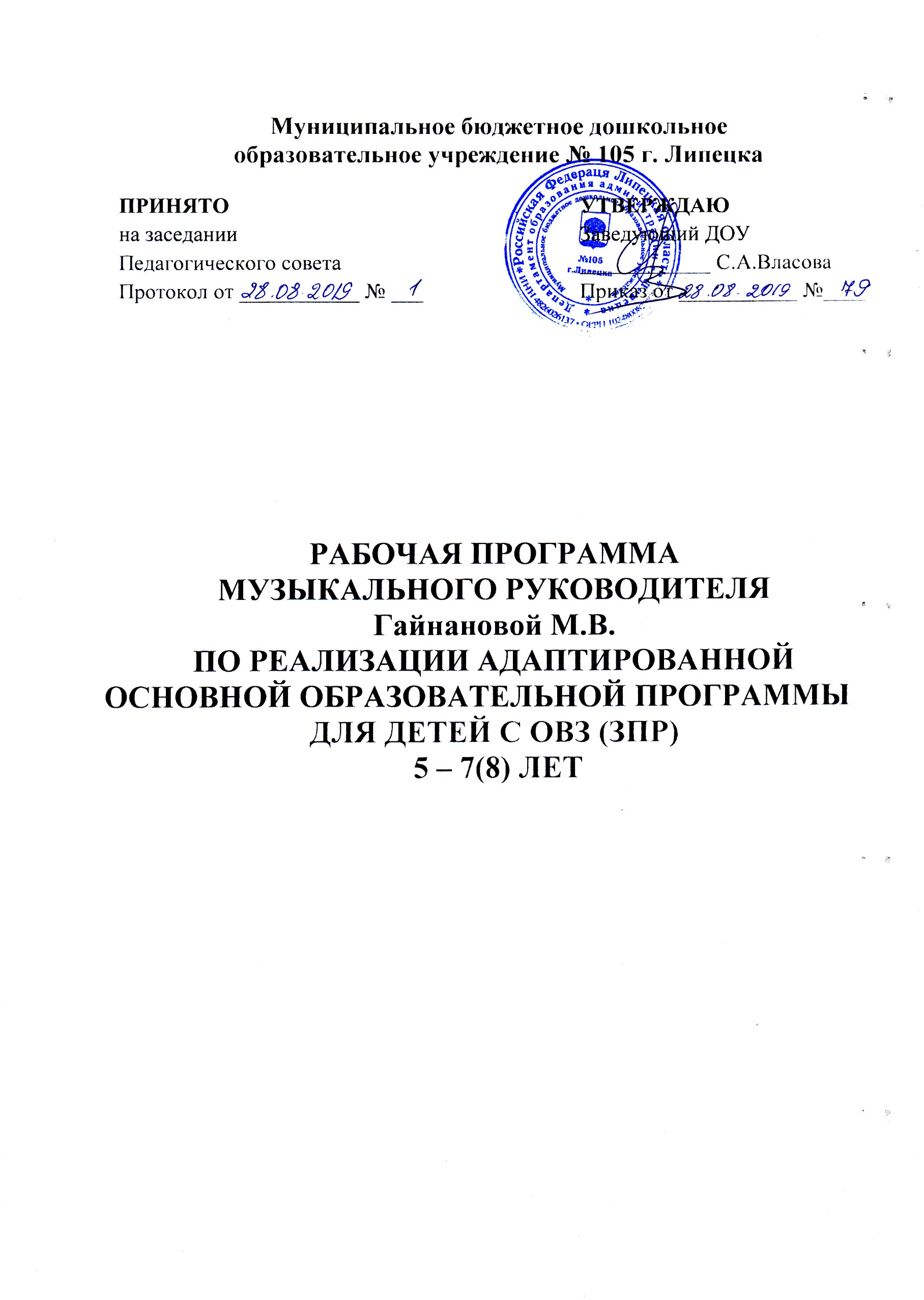 на заседании Педагогического советаПротокол  от 28.08.2018г. № 1УТВЕРЖДАЮЗаведующий ДОУ____________ С.А.ВласоваПриказ от 28.08.2018г. № 107К шести годамребёнок может использовать в речи некоторые пословицы и поговорки, объяснить их смысл; загадать загадки (о животных, овощах, фруктах); с опорой на мнемосхему сам может придумать загадки об окружающих его предметах;в играх-драматизациях пользуется сюжетами русских народных сказок; проявляет элементы сочинительства новых сказок на основе нескольких;называет некоторые русские народные инструменты, может объяснить различие музыкальных народных инструментов от шумовых; с удовольствием включается в исполнение мелодий на народных инструментах (свистульки, трещотки, рубель, хлопушки, колотушки); использует их в игровой деятельности;активно участвует в фольклорных праздниках и развлечениях;знает некоторые особенности народных игрушек Липецкого края (добровской и романовской), может различать их по внешнему виду и называть разновидности; с помощью мнемосхемы составляет рассказ о них; под руководством взрослого способен сам сделать элементарную тряпичную куклу (пеленашку, скрутку, зайчик на пальчик), использует их в игровой деятельности;активно включается в народные игры; способен сам предложить и организовать знакомую народную игру;может назвать народные промыслы Липецкого края (липецкая хохлома, елецкие кружева, лозоплетение, гончарство), с небольшой помощью взрослого рассказать о них (название, место создания, особенности); имеет представление о деревянной резьбе, её значении и мотивах; использует простейшие элементы орнамента народных промыслов  Липецкого края для декоративного оформления предметов в рисовании и лепке;может назвать символы города Липецка, некоторые исторические достопримечательности, связать их с историческими событиями нашей страны;имеет представление о видах труда населения нашего города; может рассказать о профессиях близких родственников; активно включается в социально-значимые трудовые процессы (благоустройство территории детского сада, своего двора; подготовка подарков и сувениров для ветеранов, младших дошкольников и т.д.).К семи-восьми годамребёнок имеет представление о народном календаре, некоторых обычаях и обрядах с ним связанных; проявляет активность при участии в фольклорных и календарных праздниках; может назвать некоторые народные приметы, связанные с явлениями природы;может рассказать о народных промыслах Липецкого края; способен отличить русский народный костюм от костюмов народов других национальностей;имеет представление о народном зодчестве;использует мотивы народных промыслов, декора в продуктивной деятельности;может рассказать легенды, связанные с названием и историей родного края;может назвать некоторые производственные предприятия города Липецка, рассказать о профессиях людей, которые там работают; отражает свои впечатления о малой родине в предполагаемой деятельности (рассказывает, изображает, воплощает образы в играх, разворачивает сюжет и т.д.);проявляет интерес к поисковой деятельности и коллекционированию.Физическое развитиеразвитие координации и гибкости; равновесия, координации движений, крупной и мелкой моторики обеих рук; использование музыкальных произведений в качестве музыкального сопровождения различных видов детской деятельности и двигательной активности, сохранение и укрепление физического и психического здоровья детейСоциально-коммуникативное развитиеформировании представлений о социокультурных ценностях нашего народа, об отечественных традициях и праздниках; формирование основ безопасности собственной жизнедеятельности в различных видах музыкальной деятельности, формирование представлений о музыкальной культуре и музыкальном искусстве; развитие игровой деятельностиПознавательное развитиеразвитие воображения и творческой активности; формирование первичных представлений о себе, других людях, объектах окружающего мира, о свойствах и отношениях объектов окружающего мира (форме, размере, звучании, ритме, темпе, количестве, числе, части и целом, пространстве и времени, движении и покое, причинах и следствиях и др.); формирование целостной картины мира в сфере музыкального искусства, творчестваРечевое развитиеразвитии звуковой и интонационной культуры речи; развитие свободного общения со взрослыми и детьми в области музыки; развитие всех компонентов устной речи в театрализованной деятельности; практическое овладение нормами речи Художественно-эстетическое развитиеразвитие предпосылок ценностно-смыслового восприятия и понимания произведений искусства (словесного, музыкального, изобразительного), мира природы; становление эстетического отношения к окружающему миру: формирование элементарных представлений о видах искусства; восприятие музыки, художественной литературы, фольклора; стимулирование сопереживания персонажам художественных произведений; реализацию самостоятельной творческой деятельности детей                         ГруппаФормы муз-ной деятельностиСтаршая группаСтаршая группаСтаршая группаПодготовительная группаПодготовительная группаПодготовительная группа                        ГруппаФормы муз-ной деятельностиКоличествоКоличествоКоличество                        ГруппаФормы муз-ной деятельностиПродолж. мин.В неделюВ годПродолж. мин.В недел.В годОрганизованная образовательная деятельность эстетической направленности25272   30   2  72Утренникидо 305до 35   6Развлечения (1раз в месяц)259    25     9Досуги (1 раз в месяц)    209    20    9ОДОД в ходе режимных моментовСамостоятельная деятельность детейВзаимодействиес семьями воспитанников-пение-слушание-музыкально-дидактические игры-музыкально-ритмические движения-Игра на детских музыкальных инструментах-беседа-импровизация-музыкально-театрализованные представления  -конкурсы-праздники-развлечения-конкурсы-беседа-слушание-музыкально-дидактические игры-слушание-музыкально-дидактические игры-пение-импровизация-праздники-развлечения-конкурсы-концерты-родительские собранияСтаршая, подготовительная группа (ЗПР) (теплый период года: май - август)Старшая, подготовительная группа (ЗПР) (теплый период года: май - август)Прием детей на улицеСовместная с педагогом деятельностьСамостоятельная игровая деятельность07.00 – 08.1530 мин45 минУтренняя гимнастика08.15 – 08.30Подготовка к завтраку, завтрак08.30 – 08.45Совместная с педагогом деятельность08.45 – 09.00Подготовка к прогулке 09.00 – 09.15ПрогулкаСовместная с педагогом деятельностьСамостоятельная игровая деятельность09.15 – 12.001ч1ч 45 минВозвращение с прогулки, водные процедуры, подготовка к обеду12.00 – 12.25Обед12.25 – 12.50Подготовка ко сну12.50 – 13.00Дневной сон13.00 – 15.00Постепенный подъем, закаливающие мероприятия15.00 – 15.20Полдник15.20 – 15.30Совместная с педагогом деятельностьСамостоятельная игровая деятельность15.30 – 15.5015.50 – 16.30Подготовка к ужину, ужин16.30 – 16.50Подготовка к прогулке16.50 – 16.00Прогулка, уход детей домойСовместная с педагогом деятельностьСамостоятельная игровая деятельность17.00 – 19.0050 мин1ч 10 минСтаршая группа ЗПР(холодный период года: сентябрь – апрель)Старшая группа ЗПР(холодный период года: сентябрь – апрель)Приём, осмотр детей, игры,самостоятельная деятельность                                                       Совместная с педагогом деятельностьСамостоятельная игровая деятельность7.00 – 8.2030 мин50 минУтренняя гимнастика                                                                       8.20 – 8.30Подготовка к завтраку                                                                     8.30 – 8.40Завтрак                                                                                               8.40 – 8.50Игры, самостоятельная деятельность                                             8.50 – 9.00Организованная образовательная деятельность, совместная деятельность педагога с детьми                               (длительность непрерывной образовательной деятельности 20 - 25 минут)9.00 – 10.00Второй завтрак                                                                                 10.00 – 10.10Подготовка к прогулке                                                                 10.10 – 10.30ПрогулкаСовместная с педагогом деятельностьСамостоятельная игровая деятельность                                                                 10.30 – 12.0040 мин50 минВозвращение с прогулки, подготовка к обеду                           12.00 – 12.30Обед                                                                                                12.30 – 12.50Подготовка ко сну12.50 – 13.00Дневной сон                                                                 13.00 – 15.00Подъём, закаливающие мероприятия15.00 – 15.20Подготовка к полднику, полдник                                                15.20 – 15.30Организованная образовательная деятельность, совместная деятельность педагога с детьми  (длительность непрерывной образовательной деятельности 20 – 25 минут)                            15.30 – 16.15Самостоятельная деятельность детей, подготовка к ужину16.15 – 16.40Ужин16.40 – 16.50Чтение художественной литературы                                           16.50 – 17.00Подготовка к прогулке                                                                  17.00 – 17.10Прогулка                                                                                          Совместная с педагогом деятельностьСамостоятельная игровая деятельность17.10 – 18.4040 мин50 минСамостоятельная деятельность, уход детей домой                      18.40 -19.00Подготовительная группа ЗПР(холодный период года: сентябрь – апрель)Подготовительная группа ЗПР(холодный период года: сентябрь – апрель)Приём, осмотр детей, игры,самостоятельная деятельность                                                       Совместная с педагогом деятельностьСамостоятельная игровая деятельность7.00 – 8.2530 мин55 минУтренняя гимнастика                                                                       8.25 – 8.35Подготовка к завтраку                                                                     8.35 – 8.45Завтрак                                                                                               8.45 – 9.00Организованная образовательная деятельность, совместная деятельность педагога с детьми                               (длительность непрерывной образовательной деятельности 30 минут)9.00 – 10.10 – 10.50Второй завтрак                                                                                 10.10 – 10.20Самостоятельная деятельность, подготовка к прогулке                                                                 10.20 – 10.40ПрогулкаСовместная с педагогом деятельностьСамостоятельная игровая деятельность                                                                 10.40 – 12.1040 мин50 минВозвращение с прогулки, игры, подготовка к обеду                           12.10 – 12.40Обед                                                                                                12.40 – 13.00Подготовка ко сну12.50 – 13.00Дневной сон                                                                 13.00 – 15.00Подъём, закаливающие мероприятия15.00 – 15.20Подготовка к полднику, полдник                                                15.20 – 15.30Организованная образовательная деятельность, совместная деятельность педагога с детьми (длительность непрерывной образовательной деятельности 30 минут)15.30 – 16.20Самостоятельная деятельность детей, подготовка к ужину16.20 – 16.40Ужин16.40 – 16.50Подготовка к прогулке                                                                  16.50 – 17.00Прогулка                                                                                          Совместная с педагогом деятельностьСамостоятельная игровая деятельность17.00 – 18.3040 мин50 минСамостоятельная деятельность, уход детей домой                      18.30 -19.00нод	   задачи	          репертуар   1.1.Развивать музыкально- ритмические способности, общую и мелкую моторику и координацию движений.2.Развивать музыкальную память, излагать свои мысли и чувства.3.Развивать мышление, память и слух.4.Развивать словарный запас для определения характера музыкального произведения. Музыкально-ритмические движения «Марш» муз. Ф. Надененко Музицирование, развитие чувства ритма«Тук, тук молотком» Пальчиковые игры «Хозяйка» Слушание «Сладкая греза» муз. П. Чайковского Пение Распевка «Эхо»   Пляска, хороводы«Приглашение» украинская народная мелодия Игры «Плетень» муз. В. Калинникованод	   задачи	          репертуар2.1.Развивать координацию, мелкую и общую моторику.2.Развивать чистоту интонации, ритм.3.Эмоционально отзываться на музыку.4.Учиться передавать  характерные образы в танцах, играх, хороводах.Музыкально-ритмические движения «Марш» муз. Ф. Надененко Музицирование, развитие чувства ритма«Тук, тук молотком» Пальчиковые игры «Хозяйка» Слушание «Сладкая греза» муз. П. Чайковского Пение Распевка «Эхо»   Пляска, хороводы«Приглашение» украинская народная мелодия Игры «Плетень» муз. В. Калинникованод	   задачи	          репертуар3.1.Развивать мышление, память, внимание.2.Развивать координацию движений, мелкую и общую моторику.3.Стимулировать пение детей.4.Развивать чистоту интонации.Музыкально-ритмические движения Упражнение для рук (польская народная мелодия) Музицирование, развитие чувства ритма «Кружочки» Пальчиковые игры Жестовая игра «Осень».Слушание «Полька» муз. П. Чайковского.Пение Распевка «Эхо»«Урожай собирай» муз. А. Филиппенко.Пляска, хороводы«Приглашение» украинская народная мелодияИгры «Плетень» муз. В. Калинникованод	   задачи	          репертуар4.1.Развивать музыкально- ритмические способности, общую и мелкую моторику и координацию движений.2.Развивать музыкальную память, излагать свои мысли и чувства.3.Эмоционально отзываться на музыку.4.Учиться передавать  характерные образы в танцах, играх, хороводах.Музыкально-ритмические движения Упражнение для рук (польская народная мелодия) Музицирование, развитие чувства ритма «Кружочки» Пальчиковые игры Жестовая игра «Осень».Слушание «Полька» муз. П. Чайковского.Пение Распевка «Эхо»«Урожай собирай» муз. А. Филиппенко.Пляска, хороводы«Приглашение» украинская народная мелодияИгры   «Плетень»  муз. В. Калинникованод	   задачи	          репертуар5.1.Развивать координацию, мелкую и общую моторику.2.Развивать чистоту интонации, ритм.3.Развивать мышление, память и слух.4.Развивать словарный запас для определения характера музыкального произведения.Музыкально-ритмические движения  «Великаны и гномы» муз. Д. Львова-Компанейца Музицирование, развитие чувства ритма «Кружочки» Пальчиковые игры «Горошек» муз. А. Щемененко.Слушание «Сладкая греза» муз. П. Чайковского Пение «Я полю лук» муз. Е. Тиличеевой, сл. народные,«Огуречик» р. н. потешка обр. С. Железнова Пляска, хороводы«Шел козел по лесу» танец-игра Игры «Горошина» р. н. м.нод	   задачи	          репертуар6.1.Развивать координацию движений, мелкую и общую моторику.2.Совершенствовать умение петь полным звуком.3.Эмоционально отзываться на музыку.4.Учиться передавать  характерные образы в танцах, играх, хороводах.Музыкально-ритмические движения  «Великаны и гномы» муз. Д. Львова-Компанейца Музицирование, развитие чувства ритма «Кружочки» Пальчиковые игры «Горошек» муз. А. Щемененко.Слушание «Сладкая греза» муз. П. Чайковского Пение «Я полю лук» муз. Е. Тиличеевой, сл. народные,«Огуречик» р. н. потешка обр. С. Железнова Пляска, хороводы«Шел козел по лесу» танец-игра Игры «Горошина» р. н. м.нод	   задачи	          репертуар7.1.Развивать координацию движений.2.Учиться правильно интонировать мелодию.3.Совершенствовать умение петь напевно.4.Учиться передавать  характерные образы в танцах, играх, хороводах.Музыкально-ритмические движения Упражнение «Попрыгунчики» («Экосез» муз. Ф. Шуберта),«Хороводный шаг» («Белолица - круглолица» русская народная мелодия) Музицирование, развитие чувства ритма «Гармошка» муз. Е. Тиличеевой, сл. Л. Дымовой. Пальчиковые игры Пальчиковые игры с пением «Компот» муз. Н. В. Нищева Слушание «Полька» муз. П. Чайковского.Пение «Я полю лук» муз. Е. Тиличеевой, сл. народные, «Огуречик» р. н. потешка обр. С. Железнова,«Урожай собирай» муз. А. Филиппенко Пляска, хороводы«Разноцветная игра».Игры «Урожайный оркестр» Н. Баранова.нод	   задачи	          репертуар8.1.Развивать музыкально- ритмические способности, общую и мелкую моторику и координацию движений.2.Учиться правильно интонировать мелодию.3.Развивать умение петь ансамблем.4.Учиться петь полным звуком.5.Развивать творческую активность.Музыкально-ритмические движения Упражнение «Попрыгунчики» («Экосез» муз. Ф. Шуберта),«Хороводный шаг» («Белолица - круглолица» русская народная мелодия) Музицирование, развитие чувства ритма «Гармошка» муз. Е. Тиличеевой, сл. Л. Дымовой. Пальчиковые игры Пальчиковые игры с пением «Компот» муз. Н. В. Нищева Слушание «Полька» муз. П. Чайковского.Пение «Я полю лук» муз. Е. Тиличеевой, сл. народные, «Огуречик» р. н. потешка обр. С. Железнова,«Урожай собирай» муз. А. Филиппенко Пляска, хороводы«Разноцветная игра».Игры «Урожайный оркестр» Н. Баранова.нод	   задачи	          репертуар1.1.Развивать координацию, мелкую и общую моторику.2.Развивать чистоту интонации, ритм.3.Эмоционально отзываться на музыку.4.Учиться передавать  характерные образы в танцах, играх, хороводах.Музыкально-ритмические движения «Марш» муз. В. Золоторева,Прыжки («Полли» английская народная мелодия) Музицирование, развитие чувства ритма«Осенние ритмы», «Кап-кап». Пальчиковые игры «Осень». Слушание «Марш деревянных солдатиков» Пение«Осень» муз. Е. Тиличеевой, сл. Н. Найденовой,«Осень в гости к нам идет» муз. и сл. Е. Гомоновой.Пляска, хороводыТанец с листьями Игры «Урожайный оркестр»  Баранова.нод	   задачи	          репертуар2.1.Развивать музыкально- ритмические способности, общую и мелкую моторику и координацию движений.2.Развивать музыкальную память, излагать свои мысли и чувства.3.Развивать мышление, память и слух.4.Развивать словарный запас для определения характера музыкального произведения.Музыкально-ритмические движения «Марш» муз. В. Золоторева,Прыжки («Полли» английская народная мелодия) Музицирование, развитие чувства ритма«Осенние ритмы», «Кап-кап». Пальчиковые игры «Осень». Слушание «Марш деревянных солдатиков» Пение«Осень» муз. Е. Тиличеевой, сл. Н. Найденовой,«Осень в гости к нам идет» муз. и сл. Е. Гомоновой.Пляска, хороводыТанец с листьями Игры «Урожайный оркестр»  Баранова.нод	   задачи	          репертуар3.1.Развивать музыкально- ритмические способности, общую и мелкую моторику и координацию движений.2.Развивать музыкальную память, излагать свои мысли и чувства.3.Эмоционально отзываться на музыку.4.Учиться передавать  характерные образы в танцах, играх, хороводах.Музыкально-ритмические движения Упражнение «Поскоки» («Поскачем» муз. Т. Ломовой),Упражнение «Большие и маленькие ноги» муз. В. Агафонниковой.Музицирование, развитие чувства ритма«Сел комарик под кусточек» Пальчиковые игры«Правая и левая» Слушание  «Болезнь куклы» Пение«Купание» муз. А. Щемененко, «Эхо» муз. Е. Тиличеевой, сл. Л. Дымовой.Пляска, хороводыВеселый танецИгры «Волшебный обруч» автор Холодная И.нод	   задачи	          репертуар4.1.Развивать мышление, память, внимание.2.Развивать координацию движений, мелкую и общую моторику.3.Стимулировать пение детей.4.Развивать чистоту интонации.Музыкально-ритмические движения Упражнение «Поскоки» («Поскачем» муз. Т. Ломовой),Упражнение «Большие и маленькие ноги» муз. В. Агафонниковой.Музицирование, развитие чувства ритма«Сел комарик под кусточек»,«По деревьям скок – скок».Пальчиковые игры«Правая и левая» Слушание  «Болезнь куклы» Пение«Купание» муз. А. Щемененко, «Эхо» муз. Е. Тиличеевой, сл. Л. Дымовой.Пляска, хороводыВеселый танецИгры «Волшебный обруч» автор Холодная И.нод	   задачи	          репертуар5.1.Развивать координацию движений, мелкую и общую моторику.2.Совершенствовать умение петь полным звуком.3.Эмоционально отзываться на музыку.4.Учиться передавать  характерные образы в танцах, играх, хороводах.Музыкально-ритмические движения Упражнение «Большие и маленькие ноги» муз. В. Агафонниковой,«Ковырялочка» (ливийская полька).Музицирование, развитие чувства ритмаМузыкально-дидактическая игра «Ножки и ладошки» Пальчиковые игры «Игрушки»Слушание «Новая кукла» муз. П. Чайковского.ПениеРаспевание «Игрушки» муз. Н. В. Нищевой.Пляска, хороводы«Урожай собирай» муз. А. Филиппенко Игры «Урожайный оркестр» Баранова.нод	   задачи	          репертуар6.1.Развивать координацию, мелкую и общую моторику.2.Развивать чистоту интонации, ритм.3.Развивать мышление, память и слух.4.Развивать словарный запас для определения характера музыкального произведения.Музыкально-ритмические движения Упражнение «Большие и маленькие ноги» муз. В. Агафонниковой,«Ковырялочка» (ливийская полька).Музицирование, развитие чувства ритмаМузыкально-дидактическая игра «Ножки и ладошки» Пальчиковые игры «Игрушки»Слушание «Новая кукла» муз. П. Чайковского.ПениеРаспевание «Игрушки» муз. Н. В. Нищевой.Пляска, хороводы«Урожай собирай» муз. А. Филиппенко Игры «Урожайный оркестр»  Баранова.нод	   задачи	          репертуар7.1.Развивать музыкально- ритмические способности, общую и мелкую моторику и координацию движений.2.Учиться правильно интонировать мелодию.3.Развивать умение петь ансамблем.4.Учиться петь полным звуком.Музыкально-ритмические движения Упражнение «Большие и маленькие ноги» муз. В. Агафонниковой. Музицирование, развитие чувства ритма Музыкально-дидактическая игра «Ножки и ладошки». Пальчиковые игры «У меня есть две руки».Слушание «Полька «П. Чайковского.ПениеРаспевание «Игрушки» муз. Н. В. Нищевой, «Грибы» муз. Т. Попатенко.Пляска, хороводы«Разноцветная игра».Игры «Правая рука».нод	   задачи	          репертуар8.1.Развивать координацию движений.2.Учиться правильно интонировать мелодию.3.Совершенствовать умение петь напевно.4.Учиться передавать  характерные образы в танцах, играх, хороводах.Музыкально-ритмические движения Упражнение «Большие и маленькие ноги» муз. В. Агафонниковой. Музицирование, развитие чувства ритма Музыкально-дидактическая игра «Ножки и ладошки». Пальчиковые игры «У меня есть две руки».Слушание «Полька «П. Чайковского.ПениеРаспевание «Игрушки» муз. Н. В. Нищевой, «Грибы» муз. Т. Попатенко.Пляска, хороводы«Разноцветная игра».Игры «Правая рука».нод	   задачи	          репертуар1.1.Развивать эмоциональную отзывчивость на музыку, чистоту интонации, ритм.2.Продолжать развивать мелкую и общую моторику, координацию движений.3.Развивать воображение и фантазию. 4.Развивать творческую активность.Музыкально-ритмические движения «Марш» муз. М. Робера Музицирование, развитие чувства ритма«Тик-тик-так»Пальчиковые игры«Повстречались два котенка», «Поросята». Слушание «Голодная кошка и сытый кот» муз. В. Саламонова. Пение«Кошка и мышка», «От носика до хвостика» муз. М. Парцхаладзе,«Жил был у бабушки серенький козлик» р. н. п. Пляска, хороводы«Кошачий танец» рок-н-ролл.Игры«Коза – дереза» р.н.п.«Кот и мыши» муз. Т. Ломовой.нод	   задачи	          репертуар2.1.Продолжать совершенствовать певческий голос и вокально – слуховую координацию.2.Развивать умение ритмично двигаться в соответствии с разнообразным характером музыки.3.Учиться петь слаженно, без напряжения в голосе.4.Развивать воображение и фантазию.Музыкально-ритмические движения «Марш» муз. М. Робера Музицирование, развитие чувства ритма«Тик-тик-так»Пальчиковые игры«Повстречались два котенка», «Поросята». Слушание «Голодная кошка и сытый кот» муз. В. Саламонова. Пение«Кошка и мышка», «От носика до хвостика» муз. М. Парцхаладзе,«Жил был у бабушки серенький козлик» р. н. п. Пляска, хороводы«Кошачий танец» рок-н-ролл.Игры«Коза – дереза» р.н.п.«Кот и мыши» муз. Т. Ломовой.нод	   задачи	          репертуар3.1.Развиватьэмоциональную отзывчивость и творческую активность.2.Учить передавать характерные образы в танцах, играх, хороводах.3.Развивать координацию, мелкую моторику.4.Учиться петь слаженно.Музыкально-ритмические движения «Всадники» муз. В. Витлина Музицирование, развитие чувства ритма«Подарок от Белочки». Пальчиковые игры «Зайка»,  «У оленя дом большой».Слушание «Колыбельная медведицы»  муз. Крылатов Е.ПениеРаспевка «Слон», «Звери» Н. В. Нищева Пляска, хороводы«Отвернись-повернись» (карельская народная мелодия),Игры«Зайцы и лиса» муз. М. Красеванод	   задачи	          репертуар4.1.Развивать мышление, память, внимание.2.Развивать координацию движений, мелкую и общую моторику.3.Стимулировать пение детей.4.Развивать чистоту интонации.Музыкально-ритмические движения «Всадники» муз. В. Витлина Музицирование, развитие чувства ритма«Подарок от Белочки». Пальчиковые игры «Зайка», «Слон». Слушание «Колыбельная медведицы»  муз. Крылатов Е. сл. Яковлев Ю.ПениеРаспевка «Слон», «Звери» Н. В. Нищева Пляска, хороводы«Отвернись-повернись» (карельская народная мелодия),ИгрыЗайцы и лиса» муз. М. Красеванод	   задачи	          репертуар5.1.Развивать координацию, мелкую и общую моторику.2.Развивать чистоту интонации, ритм.3.Развивать мышление, память и слух.4.Развивать словарный запас для определения характера музыкального произведения.Музыкально-ритмические движения  «Всадники» муз. В. Витлина,Упражнение «Топотушки» (русская народная мелодия).Музицирование, развитие чувства ритмаРабота с ритмическими карточкамиПальчиковые игры «Мы делили апельсин».Слушание «На слонах в Индии» муз. А. Гедике.ПениеРаспевка «Слон».Пляска, хороводы«Отвернись-повернись» (карельская народная мелодия). Игры«Мы охотимся на льва».нод	   задачи	          репертуар6.1.Развивать координацию движений, мелкую и общую моторику.2.Совершенствовать умение петь полным звуком.3.Эмоционально отзываться на музыку.4.Учиться передавать  характерные образы в танцах, играх, хороводах.Музыкально-ритмические движения  «Всадники» муз. В. Витлина,Упражнение «Топотушки» (русская народная мелодия).Музицирование, развитие чувства ритмаРабота с ритмическими карточкамиПальчиковые игры «Мы делили апельсин».Слушание «На слонах в Индии» муз. А. Гедике.ПениеРаспевка «Слон».Пляска, хороводы«Отвернись-повернись» (карельская народная мелодия). Игры«Мы охотимся на льва».нод	   задачи	          репертуар7.1.Развивать музыкально- ритмические способности, общую и мелкую моторику и координацию движений.2.Развивать музыкальную память, излагать свои мысли и чувства.3.Эмоционально отзываться на музыку.4.Учиться передавать  характерные образы в танцах, играх, хороводах.Музыкально-ритмические движения  «Всадники» муз. В. Витлина Музицирование, развитие чувства ритма«Во саду ли в огороде» р. н. м.Пальчиковые игры «Мы делили апельсин» Слушание «Мышки» муз. А. Жилинского Пение«Звери» Н. В. Нищева. Пляска, хороводы«Отвернись-повернись» (карельская народная мелодия).ИгрыМузыкально – дидактическая игра «Кого встретил Колобок».нод	   задачи	          репертуар8.1.Развивать мышление, память, внимание.2.Развивать координацию движений, мелкую и общую моторику.3.Стимулировать пение детей.4.Развивать чистоту интонации.Музыкально-ритмические движения  «Всадники» муз. В. Витлина Музицирование, развитие чувства ритма«Во саду ли в огороде» р. н. м.Пальчиковые игры «Мы делили апельсин» Слушание «Мышки» муз. А. Жилинского Пение«Звери» Н. В. Нищева. Пляска, хороводы«Отвернись-повернись» (карельская народная мелодия).ИгрыМузыкально – дидактическая игра «Кого встретил Колобок».нод	   задачи	          репертуар1.1.Развиватьэмоциональную отзывчивость, творческую активность.2.Учить передавать характерные образы в танцах, играх, хороводах.3.Развиватькоординацию, мелкую моторику.4.Развивать навыки сольного исполнения песен.Музыкально-ритмические движения Упражнение «Приставной шаг» (немецкая народная мелодия). Музицирование, развитие чувства ритмаМузыкально-дидактическая игра«Передай ритм».Пальчиковые игры Пальчиковая гимнастика с пением «Воробьишка» муз. Н. В. Нищевой.Слушание «Зима» муз. Ц. Кюи.Пение«Белые, белые в декабре» муз. Г. Струве.Пляска, хороводыТанец в кругу Игры«Ворон» р. н.п.нод	   задачи	          репертуар2.1.Развиватьэмоциональную отзывчивость и творческую активность.2.Учить передавать характерные образы в танцах, играх, хороводах.3.Развивать координацию, мелкую моторику.4.Учиться петь слаженно.Музыкально-ритмические движения Упражнение «Приставной шаг» (немецкая народная мелодия). Музицирование, развитие чувства ритмаМузыкально-дидактическая игра«Передай ритм».Пальчиковые игры Пальчиковая гимнастика с пением «Воробьишка» муз. Н. В. Нищевой.Слушание «Зима» муз. Ц. Кюи.Пение«Белые, белые в декабре» муз. Г. Струве.Пляска, хороводыТанец в кругу Игры«Ворон» р. н.п.нод	   задачи	          репертуар3.1.Продолжать совершенствовать певческий голос и вокально – слуховую координацию.2.Развивать умение ритмично двигаться в соответствии с разнообразным характером музыки.3.Учиться петь слаженно, без напряжения в голосе.4.Развивать воображение и фантазию.Музыкально-ритмические движения «Побегаем и попрыгаем» муз. С. Соснина. Музицирование, развитие чувства ритма«Живые картинки». Пальчиковые игры «Мы делили апельсин». Слушание «Зима» муз. Ц. Кюи, «Зимой» муз. Р. Шумана. Пение«Белые, белые в декабре» муз. Г. Струве.«Елочка» муз. Л. БекманаПляска, хороводыТанец снеговиков.Игры«Что нам нравится зимой» муз. Е. Тиличеева.нод	   задачи	          репертуар4.1.Развивать координацию, мелкую и общую моторику.2.Развивать чистоту интонации, ритм.3.Развивать мышление, память и слух.4.Развивать словарный запас для определения характера музыкального произведения.Музыкально-ритмические движения «Побегаем и попрыгаем» муз. С. Соснина. Музицирование, развитие чувства ритма«Живые картинки». Пальчиковые игры «Мы делили апельсин». Слушание «Зима» муз. Ц. Кюи, «Зимой» муз. Р. Шумана. Пение«Белые, белые в декабре» муз. Г. Струве.«Елочка» муз. Л. БекманаПляска, хороводыТанец снеговиков.ИгрыИгра «Холодно - жарко».нод	   задачи	          репертуар5.1.Развивать мышление, память, внимание.2.Развивать координацию движений, мелкую и общую моторику.3.Стимулировать пение детей.4.Развивать чистоту интонации.Музыкально-ритмические движения  «Ветерок и ветер» муз. Л. Бетховена.Музицирование, развитие чувства ритма«Колокольчик». Пальчиковые игры Пальчиковая гимнастика с пением «Воробьишка» муз. Н. В. Нищевой.Слушание «Голубые санки» муз. И. Иорданского, сл. М. Клюковой.Пение«Наша елка» муз. А. Островского. Пляска, хороводыТанец в кругу Игры«Что нам нравится зимой» муз. Е. Тиличеева.нод	   задачи	          репертуар6.1.Развивать музыкально- ритмические способности, общую и мелкую моторику и координацию движений.2.Развивать музыкальную память, излагать свои мысли и чувства.3.Эмоционально отзываться на музыку.4.Учиться передавать  характерные образы в танцах, играх, хороводах.Музыкально-ритмические движения  «Ветерок и ветер» муз. Л. Бетховена.Музицирование, развитие чувства ритма«Колокольчик». Пальчиковые игры Пальчиковая гимнастика с пением «Воробьишка» муз. Н. В. Нищевой.Слушание «Голубые санки» муз. И. Иорданского, сл. М. Клюковой.Пение«Наша елка» муз. А. Островского. Пляска, хороводыТанец в кругу Игры«Что нам нравится зимой» муз. Е. Тиличеева.нод	   задачи	          репертуар7.1.Развивать мышление, память, внимание.2.Развивать координацию движений, мелкую и общую моторику.3.Стимулировать пение детей.4.Развивать чистоту интонации.Музыкально-ритмические движения Упражнение «Притопы» (финская народная мелодия).Музицирование, развитие чувства ритма«Колокольчик», «Елочка» М. Красева.Пальчиковые игры Пальчиковая гимнастика с пением «Воробьишка» муз. Н. В. Нищевой.Слушание «Зима» муз. Ц. Кюи, «Зимой» муз. Р. Шумана. Пение«Наша елка» муз. А. Островского,«Дед Мороз» муз. В. Витлина,«Елочка-красавица» муз. М. Еремеевой.Пляска, хороводыТанец снеговиков, Танец снежинок,Танец гномов.Игры«Как у нашего Мороза» («Ах вы, сени» р.н.м.).Игра со снежинками.нод	   задачи	          репертуар8.1.Развивать музыкально- ритмические способности, общую и мелкую моторику и координацию движений.2.Развивать музыкальную память, излагать свои мысли и чувства.3.Эмоционально отзываться на музыку.4.Учиться передавать  характерные образы в танцах, играх, хороводах.Музыкально-ритмические движения Упражнение «Притопы» (финская народная мелодия).Музицирование, развитие чувства ритма«Колокольчик», «Елочка» М. Красева.Пальчиковые игры Пальчиковая гимнастика с пением «Воробьишка» муз. Н. В. Нищевой.Слушание «Зима» муз. Ц. Кюи, «Зимой» муз. Р. Шумана. Пение«Наша елка» муз. А. Островского,«Дед Мороз» муз. В. Витлина,«Елочка-красавица» муз. М. Еремеевой.Пляска, хороводыТанец снеговиков, Танец снежинок,Танец гномов.Игры«Как у нашего Мороза» («Ах вы, сени» р.н.м.).Игра со снежинками.нод	   задачи	          репертуар1.1.Продолжать совершенствовать певческий голос и вокально – слуховую координацию.2.Развивать умение ритмично двигаться в соответствии с разнообразным характером музыки.3.Учиться петь слаженно, без напряжения в голосе.4.Развивать воображение и фантазию.Музыкально-ритмические движения «Марш» муз. И. Кишко,Упражнение «Мячики» муз. П. Чайковского. Музицирование, развитие чувства ритмаРабота с ритмическими карточками. Пальчиковые игры «Мы делили апельсин». Слушание «Старый замок» муз. М. МусоргскогоПениеСнежная песенка» муз. Д. Львова – Компайнейца, сл. С. Богомазова,Песня – игра «Это что за теремок» муз. и сл. Л. Олифировой.Пляска, хороводыХоровод «Как на тоненький ледок».Игры«Займи место» (русская народная мелодия).нод	   задачи	          репертуар2.1.Развивать координацию, мелкую и общую моторику.2.Развивать чистоту интонации, ритм.3.Развивать мышление, память и слух.4.Развивать словарный запас для определения характера музыкального произведения.Музыкально-ритмические движения «Марш» муз. И. Кишко,Упражнение «Мячики» муз. П. Чайковского. Музицирование, развитие чувства ритмаРабота с ритмическими карточками. Пальчиковые игры «Мы делили апельсин». Слушание «Старый замок» муз. М. МусоргскогоПениеСнежная песенка» муз. Д. Львова – Компайнейца, сл. С. Богомазова,Песня – игра «Это что за теремок» муз. и сл. Л. Олифировой.Пляска, хороводыХоровод «Как на тоненький ледок».Игры«Займи место» (русская народная мелодия).нод	   задачи	          репертуар3.1.Развиватьэмоциональную отзывчивость, творческую активность.2.Учить передавать характерные образы в танцах, играх, хороводах.3.Развиватькоординацию, мелкую моторику.4.Развивать навыки сольного исполнения песен.Музыкально-ритмические движения «Шаг и поскок» муз. Т. Ломовой. Музицирование, развитие чувства ритмаМузыкальный квадрат. Пальчиковые игры«Маша варежку надела», «Брюки» муз. Н. Нищева.Слушание«Страшилище» муз. В. Витлина.Пение«Брюки» муз. Н. В. Нищевой, «Пестрый колпачок» муз. Г. Струве, сл. Н. Соловьевой.Пляска, хороводыТанец с платками. Игры«Займи место» (русская народная мелодия).нод	   задачи	          репертуар4.1.Развиватьэмоциональную отзывчивость и творческую активность.2.Учить передавать характерные образы в танцах, играх, хороводах.3.Развивать координацию, мелкую моторику.4.Учиться петь слаженно.Музыкально-ритмические движения «Шаг и поскок» муз. Т. Ломовой. Музицирование, развитие чувства ритмаМузыкальный квадрат. Пальчиковые игры«Маша варежку надела», «Брюки» муз. Н. Нищева.Слушание«Страшилище» муз. В. Витлина.Пение«Брюки» муз. Н. В. Нищевой, «Пестрый колпачок» муз. Г. Струве, сл. Н. Соловьевой.Пляска, хороводыТанец с платками. Игры«Займи место» (русская народная мелодия).нод	   задачи	          репертуар5.1.Развивать мышление, память, внимание.2.Развивать координацию движений, мелкую и общую моторику.3.Стимулировать пение детей.4.Развивать чистоту интонации.Музыкально-ритмические движения  Упражнение «Веселые ножки» (латвийская народная мелодия). Музицирование, развитие чувства ритма«Пойду ль я, выйду я» р. н. м. Пальчиковые игры Пальчиковая гимнастика с пением «Обувь». Слушание «Старый замок» муз. М. Мусоргского.ПениеРаспевка «Обувь». Пляска, хороводыХоровод «Как на тоненький ледок».Игры«Сапожник» польская народная песня.нод	   задачи	          репертуар6.1.Развивать музыкально- ритмические способности, общую и мелкую моторику и координацию движений.2.Развивать музыкальную память, излагать свои мысли и чувства.3.Эмоционально отзываться на музыку.4.Учиться передавать  характерные образы в танцах, играх, хороводах.Музыкально-ритмические движения  Упражнение «Веселые ножки» (латвийская народная мелодия). Музицирование, развитие чувства ритма«Пойду ль я, выйду я» р. н. м. Пальчиковые игры Пальчиковая гимнастика с пением «Обувь». Слушание «Старый замок» муз. М. Мусоргского.ПениеРаспевка «Обувь». Пляска, хороводыХоровод «Как на тоненький ледок».Игры«Сапожник» польская народная песня.нод	   задачи	          репертуар7.1.Развивать мышление, память, внимание.2.Развивать координацию движений, мелкую и общую моторику.3.Стимулировать пение детей.4.Развивать чистоту интонации.Музыкально-ритмические движения «Ковырялочка» (ливенская полька).Музицирование, развитие чувства ритма«Маленькая Юлька».Пальчиковые игры «Маша варежку надела». Слушание «Страшилище» муз. В. Витлина.Пение«Светлый дом» муз. Т. Попатенко, сл. А. Кузнецовой,Песня – игра «Это что за теремок» муз. и сл. Л. Олифировой.Пляска, хороводы«Дружные тройки» муз. М. Штрауса.Игры«Займи место» (русская народная мелодия).нод	   задачи	          репертуар8.1.Развивать музыкально- ритмические способности, общую и мелкую моторику и координацию движений.2.Развивать музыкальную память, излагать свои мысли и чувства.3.Эмоционально отзываться на музыку.4.Учиться передавать  характерные образы в танцах, играх, хороводах.Музыкально-ритмические движения «Ковырялочка» (ливенская полька).Музицирование, развитие чувства ритма«Маленькая Юлька».Пальчиковые игры «Маша варежку надела». Слушание «Страшилище» муз. В. Витлина.Пение«Светлый дом» муз. Т. Попатенко, сл. А. Кузнецовой,Песня – игра «Это что за теремок» муз. и сл. Л. Олифировой.Пляска, хороводы«Дружные тройки» муз. М. Штрауса.Игры«Займи место» (русская народная мелодия).нод	   задачи	          репертуар1.1.Развивать творческую активность, эмоциональную отзывчивость на музыку.2.Развивать координацию движений.3.Учиться передавать характерные образы в музыкально – ритмических движениях.4.Формировать самостоятельность и инициативу.Музыкально-ритмические движения «Марш» муз. Н. Богословского,«Кто лучше скачет?» муз Т. Ломовой.Музицирование, развитие чувства ритмаМузыкально-дидактическая игра  «Ритмический паровоз». Пальчиковые игры «Транспорт», Пальчиковая гимнастика с пением «Машина» муз. А. Щемененко.Слушание «Утренняя молитва» муз. П. Чайковского. Пение«Мамин праздник» муз. Ю. Гурьева, «Маме» муз. и сл. З. Качаевой, «Мамочке любимой» муз. В. Кондратенко, сл. Е. Гомоновой.Пляска, хороводыТанец «Бибика».Игры«Займи место» (русская народная мелодия).нод	   задачи	          репертуар2.1.Развивать координацию движений, гибкость, чистоту интонации.2.Совершенствовать умение петь полным звуком.3.Развивать эмоциональную отзывчивость на музыку.4.Продолжать учить передавать характерные образы в танцах, хороводах, играх.Музыкально-ритмические движения «Марш» муз. Н. Богословского,«Кто лучше скачет?» муз Т. Ломовой.Музицирование, развитие чувства ритмаМузыкально-дидактическая игра  «Ритмический паровоз». Пальчиковые игры «Транспорт», Пальчиковая гимнастика с пением «Машина» муз. А. Щемененко.Слушание «Утренняя молитва» муз. П. Чайковского. Пение«Мамин праздник» муз. Ю. Гурьева, «Маме» муз. и сл. З. Качаевой, «Мамочке любимой» муз. В. Кондратенко, сл. Е. Гомоновой.Пляска, хороводыТанец «Бибика».Игры«Займи место» (русская народная мелодия).нод	   задачи	          репертуар3.1.Развивать творческую активность, координацию движений, мелкую моторику.2.Учиться эмоционально отзываться на музыку.3.Совершенствовать песенный, игровой, танцевальный репертуар.4.Развивать навыки сольного исполнения песен.Музыкально-ритмические движения «Побегаем» муз. К. Вебера,«Спокойный шаг» муз. Т. Ломовой.Музицирование, развитие чувства ритмамузыкальный квадрат. Пальчиковые игры «Две ладошки прижму».Слушание «Детская полька» муз. А. Жилинского.Пение«Бабушка-лапушка» муз. А. Султановой.Пляска, хороводыТанец поварят.Игры«Летчики на аэродром» муз. М. Раухвергера.Игра «Музыкальные профессии».нод	   задачи	          репертуар4.1.Продолжать совершенствовать певческий голос и вокально – слуховую координацию.2.Развивать умение ритмично двигаться в соответствии с разнообразным характером музыки.3.Учиться петь слаженно, без напряжения в голосе.4.Развивать воображение и фантазию.Музыкально-ритмические движения «Побегаем» муз. К. Вебера,«Спокойный шаг» муз. Т. Ломовой.Музицирование, развитие чувства ритмамузыкальный квадрат. Пальчиковые игры «Две ладошки прижму».Слушание «Детская полька» муз. А. Жилинского.Пение«Бабушка-лапушка» муз. А. Султановой.Пляска, хороводыТанец поварят.Игры«Летчики на аэродром» муз. М. Раухвергера.нод	   задачи	          репертуар5.1.Развивать координацию, мелкую и общую моторику.2.Развивать чистоту интонации, ритм.3.Развивать мышление, память и слух.4.Развивать словарный запас для определения характера музыкального произведения.Музыкально-ритмические движения «Полуприседание с выставлением ноги» (русская народная мелодия).Пальчиковые игры «Пальцы эти все бойцы».Слушание «Утренняя молитва» муз. П. Чайковского.Пение«Бравые солдаты» муз. А. Филиппенко, сл. Т. Волгиной.Пляска, хороводыТанец поварят.Игры«Летчики на аэродром» муз. М. Раухвергера. «Будь внимательным» (датская народная мелодия).нод	   задачи	          репертуар6.1.Развиватьэмоциональную отзывчивость, творческую активность.2.Учить передавать характерные образы в танцах, играх, хороводах.3.Развиватькоординацию, мелкую моторику.4.Развивать навыки сольного исполнения песен.Музыкально-ритмические движения «Полуприседание с выставлением ноги» (русская народная мелодия).Пальчиковые игры «Пальцы эти все бойцы».Слушание «Утренняя молитва» муз. П. Чайковского.Пение«Бравые солдаты» муз. А. Филиппенко, сл. Т. Волгиной.Пляска, хороводыТанец поварят.Игры«Летчики на аэродром» муз. М. Раухвергера. «Будь внимательным» (датская народная мелодия).нод	   задачи	          репертуар7.1.Развиватьэмоциональную отзывчивость и творческую активность.2.Учить передавать характерные образы в танцах, играх, хороводах.3.Развивать координацию, мелкую моторику.4.Учиться петь слаженно.Музыкально-ритмические движения Упражнение для рук «Стирка» нем. нар. м., Т. Суворовой, «Стирка» Т. Ломовой.Музицирование, развитие чувства ритма музыкальный квадрат. Пальчиковые игры «Две ладошки прижму»,«Радуются взрослые и дети».Слушание «Детская полька» муз. А. Жилинского.Пение«Бабушка-лапушка» муз. А.Жилинского,«Маме» муз. и сл. З. Качаевой, «Мамочке любимой» муз. В. Кондратенко, сл. Е. Гомоновой.Пляска, хороводыТанец с цветами.Игры«Будь внимательным» (датская народная мелодия).нод	   задачи	          репертуар8.1.Развивать мышление, память, внимание.2.Развивать координацию движений, мелкую и общую моторику.3.Стимулировать пение детей.4.Развивать чистоту интонации.Музыкально-ритмические движения Упражнение для рук «Стирка» нем. нар. м., Т. Суворовой, «Стирка» Т. Ломовой.Музицирование, развитие чувства ритма музыкальный квадрат. Пальчиковые игры «Две ладошки прижму»,«Радуются взрослые и дети».Слушание «Детская полька» муз. А. Жилинского.Пение«Бабушка-лапушка» муз. А.Жилинского,«Маме» муз. и сл. З. Качаевой, «Мамочке любимой» муз. В. Кондратенко, сл. Е. Гомоновой.Пляска, хороводыТанец с цветами.Игры«Будь внимательным» (датская народная мелодия).нод	   задачи	          репертуар1.1.Продолжать совершенствовать певческий голос и вокально – слуховую координацию.2.Развивать умение ритмично двигаться в соответствии с разнообразным характером музыки.3.Учиться петь слаженно, без напряжения в голосе.4.Развивать воображение и фантазию.Музыкально-ритмические движения «Спортивный марш» муз. В. Золоторевой.Музицирование, развитие чувства ритмаРитмические цепочки.Пальчиковые игры «Птички прилетели». Слушание  «Баба Яга» П. Чайковского.Пение«Бай-качи, качи»  русская народная прибаутка,«Песенка друзей» муз. В. Герчик, сл. Я. Акима.Пляска, хороводыПляска «Веселые дети».Игры «Найди себе пару» (латвийская народная мелодия).нод	   задачи	          репертуар2.1.Развивать координацию, мелкую и общую моторику.2.Развивать чистоту интонации, ритм.3.Развивать мышление, память и слух.4.Развивать словарный запас для определения характера музыкального произведения.Музыкально-ритмические движения «Спортивный марш» муз. В. Золоторевой.Музицирование, развитие чувства ритмаРитмические цепочки.Пальчиковые игры «Птички прилетели». Слушание  «Баба Яга» П. Чайковского.Пение«Бай-качи, качи»  русская народная прибаутка,«Песенка друзей» муз. В. Герчик, сл. Я. Акима.Пляска, хороводыПляска «Веселые дети».Игры «Найди себе пару» (латвийская народная мелодия).нод	   задачи	          репертуар3.1.Развиватьэмоциональную отзывчивость, творческую активность.2.Учить передавать характерные образы в танцах, играх, хороводах.3.Развиватькоординацию, мелкую моторику.4.Развивать навыки сольного исполнения песен.Музыкально-ритмические движения Упражнение для рук «Музыкальные ласточки» («Вальс» А. Жилина).Музицирование, развитие чувства ритмаРитмические цепочки. Пальчиковые игры «Птицы-пальчики».Слушание «Песня жаворонка» муз. П. Чайковского. Пение«Скворушка» муз. Ю. Слонова.Пляска, хороводыТанец птиц. Игры «Чей кружок быстрее соберется».нод	   задачи	          репертуар4.1.Развиватьэмоциональную отзывчивость и творческую активность.2.Учить передавать характерные образы в танцах, играх, хороводах.3.Развивать координацию, мелкую моторику.4.Учиться петь слаженно.Музыкально-ритмические движения Упражнение для рук «Музыкальные ласточки» («Вальс» А. Жилина).Музицирование, развитие чувства ритмаРитмические цепочки. Пальчиковые игры «Птицы-пальчики».Слушание «Песня жаворонка» муз. П. Чайковского. Пение«Скворушка» муз. Ю. Слонова.Пляска, хороводыТанец птиц. Игры «Чей кружок быстрее соберетсянод	   задачи	          репертуар5.1.Развивать мышление, память, внимание.2.Развивать координацию движений, мелкую и общую моторику.3.Стимулировать пение детей.4.Развивать чистоту интонации.Музыкально-ритмические движения Упражнение с обручем (английская народная мелодия).Музицирование, развитие чувства ритмаМузыкально-дидактическая игра «Петушок, курочка и цыпленок» муз. Г. Левкодимова,«Вальс петушков» муз. Г. Стрибогг.Пальчиковые игры «Мышка зёрнышко нашла». Слушание «Утки идут на речку» муз. Д. Львова-Компанейца.ПениеРаспевки «Курица», «Утки», Н. Нищева. Пляска, хороводыТанец птиц. Игры «Найди себе пару» (латвийская народная мелодия).нод	   задачи	          репертуар6.1.Развивать творческую активность, эмоциональную отзывчивость на музыку.2.Развивать координацию движений.3.Учиться передавать характерные образы в музыкально – ритмических движениях.4.Формировать самостоятельность и инициативу.Музыкально-ритмические движения Упражнение с обручем (английская народная мелодия).Музицирование, развитие чувства ритмаМузыкально-дидактическая игра «Петушок, курочка и цыпленок» муз. Г. Левкодимова,«Вальс петушков» муз. Г. Стрибогг.Пальчиковые игры «Мышка зёрнышко нашла». Слушание «Утки идут на речку» муз. Д. Львова-Компанейца.ПениеРаспевки «Курица», «Утки», Н. Нищева. Пляска, хороводыТанец птиц. Игры «Найди себе пару» (латвийская народная мелодия).нод	   задачи	          репертуар7.1.Развивать координацию движений, гибкость, чистоту интонации.2.Совершенствовать умение петь полным звуком.3.Развивать эмоциональную отзывчивость на музыку.4.Продолжать учить передавать характерные образы в танцах, хороводах, играх.Музыкально-ритмические движения «Выставление ноги на носок в сторону и вперед».Музицирование, развитие чувства ритмаРитмические цепочки.Пальчиковые игры  «Мышка зёрнышко нашла». Слушание «Баба Яга» П. Чайковского.Пение«Где был Иванушка» р.н.м. обр. Н. Метлова,«Веселая дудочка» муз. М. Красева, сл. Н. Френкель.Пляска, хороводыТанец с ложками.Игры «Найди себе пару» (латвийская народная мелодия),«Займи место» («Правая рука»).нод	   задачи	          репертуар8.1.Развивать творческую активность, координацию движений, мелкую моторику.2.Учиться эмоционально отзываться на музыку.3.Совершенствовать песенный, игровой, танцевальный репертуар.4.Развивать навыки сольного исполнения песен.Музыкально-ритмические движения «Выставление ноги на носок в сторону и вперед».Музицирование, развитие чувства ритмаРитмические цепочки.Пальчиковые игры  «Мышка зёрнышко нашла». Слушание «Баба Яга» П. Чайковского.Пение«Где был Иванушка» р.н.м. обр. Н. Метлова,«Веселая дудочка» муз. М. Красева, сл. Н. Френкель.Пляска, хороводыТанец с ложками.Игры «Найди себе пару» (латвийская народная мелодия),«Займи место» («Правая рука»).нод	   задачи	          репертуар1.1.Развивать координацию, мелкую и общую моторику.2.Развивать чистоту интонации, ритм.3.Развивать мышление, память и слух.4.Развивать словарный запас для определения характера музыкального произведения.Музыкально-ритмические движения «После дождя» (венгерская народная мелодия).Музицирование, развитие чувства ритмаРитмические карточки и «Солнышки».Пальчиковые игры Пальчиковая гимнастика с пением«Тарелка», «Чашка». Слушание «Неаполитанская песенка».ПениеРаспевание «Кастрюля - хитрюля» муз. Е. Попляновой, сл. Н. Пикулевой. Пляска, хороводы Танец Солнечных лучиковИгры «Кто у нас хороший» (русская народная мелодия).нод	   задачи	          репертуар2.1.Развиватьэмоциональную отзывчивость, творческую активность.2.Учить передавать характерные образы в танцах, играх, хороводах.3.Развиватькоординацию, мелкую моторику.4.Развивать навыки сольного исполнения песен.Музыкально-ритмические движения «После дождя» (венгерская народная мелодия).Музицирование, развитие чувства ритмаРитмические карточки и «Солнышки».Пальчиковые игры Пальчиковая гимнастика с пением«Тарелка», «Чашка». Слушание «Неаполитанская песенка».ПениеРаспевание «Кастрюля - хитрюля» муз. Е. Попляновой, сл. Н. Пикулевой. Пляска, хороводы Танец Солнечных лучиковИгры «Кто у нас хороший» (русская народная мелодия).нод	   задачи	          репертуар3.1.Развивать мышление, память, внимание.2.Развивать координацию движений, мелкую и общую моторику.3.Стимулировать пение детей.4.Развивать чистоту интонации.Музыкально-ритмические движения  «Зеркало» («Ой, хмель, мой хмель» русская народная мелодия).Музицирование, развитие чувства ритмаРитмические карточки и «Солнышки».Пальчиковые игры «Стул».  Слушание «Весна» «Апрель» муз. П.Чайковского. Пение«Подснежник» муз. Н. Нищева, «Лесенка» муз. Е. Тиличеевой.Пляска, хороводыТанец с цветами «Волшебный цветок» муз. Ю. Чичкова.Игры «Кто у нас хороший» (русская народная мелодия).нод	   задачи	          репертуар4.1.Развивать творческую активность, эмоциональную отзывчивость на музыку.2.Развивать координацию движений.3.Учиться передавать характерные образы в музыкально – ритмических движениях.4.Формировать самостоятельность и инициативу.Музыкально-ритмические движения  «Зеркало» («Ой, хмель, мой хмель» русская народная мелодия).Музицирование, развитие чувства ритмаРитмические карточки и «Солнышки».Пальчиковые игры «Стул».  Слушание «Весна» «Апрель» муз. П.Чайковского. Пение«Подснежник» муз. Н. Нищева, «Лесенка» муз. Е. Тиличеевой.Пляска, хороводыТанец с цветами «Волшебный цветок» муз. Ю. Чичкова.Игры «Кто у нас хороший» (русская народная мелодия).нод	   задачи	          репертуар5.1.Развивать координацию движений, гибкость, чистоту интонации.2.Совершенствовать умение петь полным звуком.3.Развивать эмоциональную отзывчивость на музыку.4.Продолжать учить передавать характерные образы в танцах, хороводах, играх.Музыкально-ритмические движения  «Три притопа»  муз. А. Александрова«Пружинящий шаг и бег» муз. Е. ТиличеевойУпражнение «Галоп» («Смелый наездник» муз. Р. Шумана).Музицирование, развитие чувства ритма«Ритмический паровоз», «А я по лугу» р. н. м.Пальчиковые игры «Веснянка».  Слушание «Неаполитанская песенка», «Весна» «Апрель» муз. П.Чайковского. Пение«Солнце улыбается» муз. Е. Тиличеевой, сл. Л. Некрасовой,«Весенняя песенка» муз. А. Филиппенко, сл. Г. Бойко.Пляска, хороводы Хоровод «По малину в сад пойдем» муз. А. Филиппенко, сл. Т. Волгиной.Игры «Кто у нас хороший» (русская народная мелодия).нод	   задачи	          репертуар6.1.Развивать творческую активность, координацию движений, мелкую моторику.2.Учиться эмоционально отзываться на музыку.3.Совершенствовать песенный, игровой, танцевальный репертуар.4.Развивать навыки сольного исполнения песен.Музыкально-ритмические движения  «Три притопа»  муз. А. Александрова«Пружинящий шаг и бег» муз. Е. ТиличеевойУпражнение «Галоп» («Смелый наездник» муз. Р. Шумана).Музицирование, развитие чувства ритма«Ритмический паровоз», «А я по лугу» р. н. м.Пальчиковые игры «Веснянка».  Слушание «Неаполитанская песенка», «Весна» «Апрель» муз. П.Чайковского. Пение«Солнце улыбается» муз. Е. Тиличеевой, сл. Л. Некрасовой,«Весенняя песенка» муз. А. Филиппенко, сл. Г. Бойко.Пляска, хороводы Хоровод «По малину в сад пойдем» муз. А. Филиппенко, сл. Т. Волгиной.Игры «Кто у нас хороший» (русская народная мелодия).нод	   задачи	          репертуар7.1.Продолжать совершенствовать певческий голос и вокально – слуховую координацию.2.Развивать умение ритмично двигаться в соответствии с разнообразным характером музыки.3.Учиться петь слаженно, без напряжения в голосе.4.Развивать воображение и фантазию.Музыкально-ритмические движения Упражнения с цветами.Музицирование, развитие чувства ритмаМузыкально – дидактическая игра «Цветик – семицветик».Пальчиковые игры «Одуванчик» муз. В. Нищева.Слушание «Подснежник» муз. А. Гречанинова.Пение «Подснежник» муз. Н. Нищева, «Лесенка» муз. Е. Тиличеевой,Пляска, хороводыТанец с цветами «Волшебный цветок» муз. Ю. Чичкова,Игры  « Садовник», «Чей кружок быстрее соберется».нод	   задачи	          репертуар8.1.Развивать координацию, мелкую и общую моторику.2.Развивать чистоту интонации, ритм.3.Развивать мышление, память и слух.4.Развивать словарный запас для определения характера музыкального произведения.Музыкально-ритмические движения Упражнения с цветами.Музицирование, развитие чувства ритмаМузыкально – дидактическая игра «Цветик – семицветик».Пальчиковые игры «Одуванчик» муз. В. Нищева.Слушание «Подснежник» муз. А. Гречанинова.Пение «Подснежник» муз. Н. Нищева, «Лесенка» муз. Е. Тиличеевой,Пляска, хороводыТанец с цветами «Волшебный цветок» муз. Ю. Чичкова,Игры « Садовник», «Чей кружок быстрее соберется».нод	   задачи	          репертуар1.1.Развиватьэмоциональную отзывчивость и творческую активность.2.Учить передавать характерные образы в танцах, играх, хороводах.3.Развивать координацию, мелкую моторику.4.Учиться петь слаженно.Музыкально-ритмические движения «Спортивный марш» муз. В. Золоторевой.Музицирование, развитие чувства ритма«Жучок», «Жуки». Пальчиковые игры Пальчиковая гимнастика с пением «Пчела», муз. В. Нищевой.Слушание «Вальс», «Игра в лошадки» муз. П. Чайковского.ПениеРаспевка  «Цветик семицветик», «Муравей»  муз. А. Щемененко,«Про лягушек и комара» муз. А. Филиппенко.Пляска, хороводыПолька «Чебурашка» муз. В. Шаинского. Игры«Зоркие глаза» муз. М. Глинки.нод	   задачи	          репертуар2.1.Развиватьэмоциональную отзывчивость, творческую активность.2.Учить передавать характерные образы в танцах, играх, хороводах.3.Развиватькоординацию, мелкую моторику.4.Развивать навыки сольного исполнения песен.Музыкально-ритмические движения «Спортивный марш» муз. В. Золоторевой.Музицирование, развитие чувства ритма«Жучок», «Жуки». Пальчиковые игры Пальчиковая гимнастика с пением «Пчела», муз. В. Нищевой.Слушание «Вальс», «Игра в лошадки» муз. П. Чайковского.ПениеРаспевка  «Цветик семицветик», «Муравей»  муз. А. Щемененко,«Про лягушек и комара» муз. А. Филиппенко.Пляска, хороводыПолька «Чебурашка» муз. В. Шаинского. Игры«Зоркие глаза» муз. М. Глинки.нод	   задачи	          репертуар3.1.Развивать координацию, мелкую и общую моторику.2.Развивать чистоту интонации, ритм.3.Развивать мышление, память и слух.4.Развивать словарный запас для определения характера музыкального произведения.Музыкально-ритмические движения «Спортивный марш» муз. В. Золоторевой,Упражнение с обручем (английская народная мелодия). Музицирование, развитие чувства ритма«Василек» р.н.м.,Музыкально-дидактическая игра «Гусеница».Пальчиковые игры «Насекомые». Слушание «Вальс», «Игра в лошадки» муз. П. Чайковского.ПениеРаспевка  «Цветик семицветик».«Про лягушек и комара» муз. А. Филиппенко,«Веселые путешественники» муз. Старокадомского. Пляска, хороводыТанец с шариками.Игры«Лягушки и аисты» муз. В. Витлина. нод	   задачи	          репертуар4.1.Продолжать совершенствовать певческий голос и вокально – слуховую координацию.2.Развивать умение ритмично двигаться в соответствии с разнообразным характером музыки.3.Учиться петь слаженно, без напряжения в голосе.4.Развивать воображение и фантазию.Музыкально-ритмические движения «Спортивный марш» муз. В. Золоторевой,Упражнение с обручем (английская народная мелодия). Музицирование, развитие чувства ритма«Василек» р.н.м.,Музыкально-дидактическая игра «Гусеница».Пальчиковые игры «Насекомые». Слушание «Вальс», «Игра в лошадки» муз. П. Чайковского.ПениеРаспевка  «Цветик семицветик».«Про лягушек и комара» муз. А. Филиппенко,«Веселые путешественники» муз.Старокадомского. Пляска, хороводыТанец с шариками.Игры«Лягушки и аисты» муз. В. Витлина. нод	   задачи	          репертуар5.1.Развивать мышление, память, внимание.2.Развивать координацию движений, мелкую и общую моторику.3.Стимулировать пение детей.4.Развивать чистоту интонации.Музыкально-ритмические движения Упражнение с обручем (английская народная мелодия). «Зеркало» р.н.м. Ой, хмель, мой хмелек» обр. М. Раухвергера.Музицирование, развитие чувства ритмаработа с ритмическими картинками.Пальчиковые игры «Насекомые». Слушание «Шествие гномов» муз. Э. Грига.Пение«Веселые путешественники» муз. Старокадомского,  «Хорошо у нас в саду» муз. В. Герчик, сл. А. Пришельца.Пляска, хороводыТанец с шариками.Игры«Ку-ку-чи» французская мелодия.нод	   задачи	          репертуар6.1.Развивать мышление, память, внимание.2.Развивать координацию движений, мелкую и общую моторику.3.Стимулировать пение детей.4.Развивать чистоту интонации.Музыкально-ритмические движения Упражнение с обручем (английская народная мелодия). «Зеркало» р.н.м. Ой, хмель, мой хмелек» обр. М. Раухвергера.Музицирование, развитие чувства ритмаработа с ритмическими картинками.Пальчиковые игры «Насекомые». Слушание «Шествие гномов» муз. Э. Грига.Пение«Веселые путешественники» муз. Старокадомского,  «Хорошо у нас в саду» муз. В. Герчик, сл. А. Пришельца.Пляска, хороводыТанец с шариками.Игры«Ку-ку-чи» французская мелодия.нод	   задачи	          репертуар7.1.Развиватьэмоциональную отзывчивость, творческую активность.2.Учить передавать характерные образы в танцах, играх, хороводах.3.Развиватькоординацию, мелкую моторику.4.Развивать навыки сольного исполнения песен.Музыкально-ритмические движения «Зеркало» р.н.м. Ой, хмель, мой хмелек» обр. М. Раухвергера,«Передача платочка» муз. Т. Ломовой.Музицирование, развитие чувства ритма «Василек» р.н.м.,Музыкально-дидактическая игра «Гусеница».Пальчиковые игры Музыкально-дидактическая игра «Три настроения».Слушание «Вальс», «Игра в лошадки» муз. П. Чайковского.«Шествие гномов» муз. Э. Грига.Пение «Про лягушек и комара» муз. А. Филиппенко,«Веселые путешественники» муз. Старокадомского,  «Хорошо у нас в саду» муз. В. Герчик, сл. А. Пришельца.Пляска, хороводыТанец с игрушками.Игры «Лягушки и аисты» муз. В. Витлина. «Ку-ку-чи» французская мелодия.нод	   задачи	          репертуар8.1.Развиватьэмоциональную отзывчивость и творческую активность.2.Учить передавать характерные образы в танцах, играх, хороводах.3.Развивать координацию, мелкую моторику.4.Учиться петь слаженно.Музыкально-ритмические движения «Зеркало» р.н.м. Ой, хмель, мой хмелек» обр. М. Раухвергера,«Передача платочка» муз. Т. Ломовой.Музицирование, развитие чувства ритма «Василек» р.н.м.,Музыкально-дидактическая игра «Гусеница».Пальчиковые игры Музыкально-дидактическая игра «Три настроения».Слушание «Вальс», «Игра в лошадки» муз. П. Чайковского.«Шествие гномов» муз. Э. Грига.Пение «Про лягушек и комара» муз. А. Филиппенко,«Веселые путешественники» муз. Старокадомского,  «Хорошо у нас в саду» муз. В. Герчик, сл. А. Пришельца.Пляска, хороводыТанец с игрушками.Игры«Лягушки и аисты» муз. В. Витлина. «Ку-ку-чи» французская мелодия. нод                    задачи                 репертуар   1.1.Развивать эмоциональную отзывчивость, творческую активность.2.Формировать самостоятельность и инициативу.3.Учить передавать характерные образы в играх, хороводах.4.Учить детей петь выразительно.Музыкально-ритмические движения«Физкультура» Ю. Чичкова.Музицирование, развитие чувства ритма«Горн».  Пальчиковые игры «Хозяйка».Слушание«Две плаксы» муз. Е. Гнесиной. Пение«Как пошли наши подружки» (русская народная мелодия).Пляски, хороводы «Светит месяц» (русская народная песня).Игры «Веселые скачки» муз. Б. Можжевелова.нод                    задачи                 репертуар  2.1.Развивать координацию и мелкую моторику, ритм.2.Развивать зрительную и слуховую память.3.Учиться навыкам выразительного исполнения музыкального материала.Музыкально-ритмические движения«Физкультура» Ю. Чичкова.Музицирование, развитие чувства ритма«Горн».  Пальчиковые игры «Хозяйка».Слушание«Две плаксы» муз. Е. Гнесиной. Пение«Как пошли наши подружки» (русская народная мелодия).Пляски, хороводы «Светит месяц» (русская народная песня).Игры «Веселые скачки» муз. Б. Можжевелова.нод                    задачи                 репертуар  3.1.Выполнять образно – игровые движения.2.Продолжать  совершенствовать вокально – слуховую координацию и певческий голос.3.Закреплять практические навыки выразительного исполнения песен.4.Развивать ритмический слух и чистоту интонации.Музыкально-ритмические движения«Физкультура» Ю. Чичкова,«Прыжки» («Этюд» муз. Л. Шитте).Музицирование, развитие чувства ритмаРитмические рисунки из «Солнышек». Пальчиковые игры «Хозяйка». Слушание«Русский наигрыш» (народная мелодия. Пение«На горе-то калина» (русская народная песня),«Как пошли наши подружки» (русская народная мелодия).Пляски, хороводы «Отвернись – повернись» (карельская народная мелодия).Игры «Замри» (английская народная мелодия).нод                    задачи                 репертуар  4.1.Продолжать развивать память , мышление, внимание.2.Развивать координацию движений и мелкую моторику.3.Развивать навыки чистого интонирования мелодии.4. Развивать творческую активность в передаче характерных образов в играх, хороводах.Музыкально-ритмические движения«Физкультура» Ю. Чичкова,«Прыжки» («Этюд» муз. Л. Шитте).Музицирование, развитие чувства ритмаРитмические рисунки из «Солнышек». Пальчиковые игры «Хозяйка». Слушание«Русский наигрыш» (народная мелодия. Пение«На горе-то калина» (русская народная песня),«Как пошли наши подружки» (русская народная мелодия).Пляски, хороводы «Отвернись – повернись» (карельская народная мелодия).Игры «Замри» (английская народная мелодия).нод                    задачи                 репертуар  5.1.Совершенствовать песенный репертуар.2.Эмоционально отзываться на музыку.3.Развивать координацию движений.4.Развивать музыкальную память при анализе музыкальных произведений.Музыкально-ритмические движения «Прыжки» («Этюд» муз. Л. Шитте),«Хороводный и топающий шаг» («Я на горку шла» русская народная мелодия.Музицирование, развитие чувства ритмаРитмические рисунки из «Солнышек».Пальчиковые игры «Хозяйка», «Горошек» муз. А. Щемененко. Слушание«Две плаксы» муз. Е. Гнесиной.Пение«Горошина» муз. В. Красева,«На горе-то калина» (русская народная песня).Пляски, хороводы «Антошка» муз. В. Шаинского.Игры «Веселые скачки» муз. Б. Можжевелова.нод                    задачи                 репертуар  6. 1.Развивать музыкальную память, внимание, мышление.2.Развивать эмоциональную отзывчивость, творческую активность.3.Формировать самостоятельность и инициативу.Музыкально-ритмические движения «Прыжки» («Этюд» муз. Л. Шитте),«Хороводный и топающий шаг» («Я на горку шла» русская народная мелодия.Музицирование, развитие чувства ритмаРитмические рисунки из «Солнышек».Пальчиковые игры «Хозяйка», «Горошек» муз. А. Щемененко. Слушание«Две плаксы» муз. Е. Гнесиной.Пение«Горошина» муз. В. Красева,«На горе-то калина» (русская народная песня).Пляски, хороводы «Антошка» муз. В. Шаинского.Игры «Веселые скачки» муз. Б. Можжевелова.нод                    задачи                 репертуар  7.1.Развивать координацию и мелкую моторику.2.Развивать чувство ритма.3.Продолжать закреплять практические навыки выразительного исполнения музыкального материала.4.Развивать память, внимание, мышление.Музыкально-ритмические движения«Марш» муз. Н. Леви,Упражнение «Приставной шаг» муз. А. Жилинского.Музицирование, развитие чувства ритма«Хвостатый - хитроватый».Пальчиковые игры Пальчиковые игры с пением «Компот» муз. Н. В. Нищева.Слушание «Русский наигрыш» (народная мелодия).Пение«На горе-то калина» (русская народная песня),«Рябинушка» (народная песня).Пляски, хороводы «Отвернись – повернись» (карельская народная мелодия),«Светит месяц» (русская народная песня).Игры «Веселые скачки» муз. Б. Можжевелова,«Замри» (английская народная мелодия).нод                    задачи                 репертуар  8.1.Развивать координацию и мелкую моторику.2.Развивать чувство ритма.3.Развивать эмоциональную отзывчивость, творческую активность.4.Формировать самостоятельность и инициативу.Музыкально-ритмические движения«Марш» муз. Н. Леви,Упражнение «Приставной шаг» муз. А. Жилинского.Музицирование, развитие чувства ритма«Хвостатый - хитроватый».Пальчиковые игры Пальчиковые игры с пением «Компот» муз. Н. В. Нищева.Слушание «Русский наигрыш» (народная мелодия).Пение«На горе-то калина» (русская народная песня),«Рябинушка» (народная песня).Пляски, хороводы «Отвернись – повернись» (карельская народная мелодия),«Светит месяц» (русская народная песня).Игры «Веселые скачки» муз. Б. Можжевелова,«Замри» (английская народная мелодия).нод                    задачи                 репертуар   1.1.Развивать мышление, память, внимание.2.Развивать координацию движений, мелкую и общую моторику.3.Стимулировать пение детей.4.Развивать чистоту интонации.Музыкально-ритмические движенияУпражнение «Высокий и тихий шаг» («Марш» муз. Ж. Б. Люлли).Музицирование, развитие чувства ритма«Осенние ритмы».Пальчиковая гимнастика «Осень. Слушание «Осенняя песнь» муз. П. Чайковского.Пение«Разговор с дождем»,«Осень» муз. А. Арутюнова.Пляски, хороводыТанец с листьями.Игры«Кто быстрее прибежит в галошах?».нод                    задачи                 репертуар   2.1.Развиватьэмоциональную отзывчивость и творческую активность.2.Учить передавать характерные образы в танцах, играх, хороводах.3.Развивать координацию, мелкую моторику.4.Учиться петь слаженно.Музыкально-ритмические движенияУпражнение «Высокий и тихий шаг» («Марш» муз. Ж. Б. Люлли).Музицирование, развитие чувства ритма«Осенние ритмы».Пальчиковая гимнастика «Осень. Слушание «Осенняя песнь» муз. П. Чайковского.Пение«Разговор с дождем»,«Осень» муз. А. Арутюнова.Пляски, хороводыТанец с листьями.Игры«Кто быстрее прибежит в галошах?».нод                    задачи                 репертуар  3.1.Развиватьэмоциональную отзывчивость, творческую активность.2.Учить передавать характерные образы в танцах, играх, хороводах.3.Развиватькоординацию, мелкую моторику.4.Развивать навыки сольного исполнения песен.Музыкально-ритмические движения«Боковой галоп» («Контрданс» муз. Ф. Шуберта),«Приставной шаг» муз. Е. Макарова.Музицирование, развитие чувства ритма«По деревьям скок – скок». Пальчиковая гимнастика Пальчиковая гимнастика с пением «У жирафа пятна» Е. Железновой.Слушание «Гром и дождь» муз. Т.  Чудовой.Пение«Разговор с дождем»,«Осень» муз. А. Арутюнова.«Падают листья» муз. М. Красева.Пляски, хороводы«Полька» муз. Ю. Чичикова.ИгрыТанец с игрушками.нод                    задачи                 репертуар  4.1.Развивать мышление, память, внимание.2.Развивать координацию движений, мелкую и общую моторику.3.Стимулировать пение детей.4.Развивать чистоту интонации.Музыкально-ритмические движения«Боковой галоп» («Контрданс» муз. Ф. Шуберта),«Приставной шаг» муз. Е. Макарова.Музицирование, развитие чувства ритма«По деревьям скок – скок». Пальчиковая гимнастика Пальчиковая гимнастика с пением «У жирафа пятна» Е. Железновой.Слушание «Гром и дождь» муз. Т.  Чудовой.Пение«Разговор с дождем»,«Осень» муз. А. Арутюнова.«Падают листья» муз. М. Красева.Пляски, хороводы«Полька» муз. Ю. Чичикова.ИгрыТанец с игрушками.нод                    задачи                 репертуар  5.1.Продолжать совершенствовать певческий голос и вокально – слуховую координацию.2.Развивать умение ритмично двигаться в соответствии с разнообразным характером музыки.3.Учиться петь слаженно, без напряжения в голосе.4.Развивать воображение и фантазию.Музыкально-ритмические движения«Приставной шаг» муз. Е. Макарова,«Бег с лентами» («Экосез» муз. А. Жилина).Музицирование, развитие чувства ритма«Веселые палочки».Пальчиковая гимнастика «Игрушки».Слушание «Вальс игрушек» муз. Ю. Ефимова.Пение«Разговор с дождем»,«Осень» муз. А. Арутюнова.«Падают листья» муз. М. Красева.Пляски, хороводыТанец с игрушками.Игры«Зеркало» («Пьеса» муз. Б.  Бартока).нод                    задачи                 репертуар  6.1.Развивать эмоциональную отзывчивость, творческую активность.2.Формировать самостоятельность и инициативу.3.Учить передавать характерные образы в играх, хороводах.4.Учить детей петь выразительно.Музыкально-ритмические движения«Приставной шаг» муз. Е. Макарова,«Бег с лентами» («Экосез» муз. А. Жилина).Музицирование, развитие чувства ритма«Веселые палочки».Пальчиковая гимнастика «Игрушки».Слушание «Вальс игрушек» муз. Ю. Ефимова.Пение«Разговор с дождем»,«Осень» муз. А. Арутюнова.«Падают листья» муз. М. Красева.Пляски, хороводыТанец с игрушками.Игры«Зеркало» («Пьеса» муз. Б.  Бартока).нод                    задачи                 репертуар  7.1.Развивать координацию и мелкую моторику, ритм.2.Развивать зрительную и слуховую память.3.Учиться навыкам выразительного исполнения музыкального материала.Музыкально-ритмические движения«Бег с лентами» («Экосез» муз. А. Жилина),«Прыжки» («Этюд» муз. Л. Шитте),упражнение с листьями.Музицирование, развитие чувства ритма«Что у кого внутри?». Музыкально-дидактическая игра«Ножки и ладошки».  Пальчиковая гимнастика «Правая и левая», «У меня есть две руки».Слушание «Осенняя песнь» муз. П. Чайковского.«Гром и дождь» муз. Т.  Чудовой,Пение«Осень» муз. А. Арутюнова.«Падают листья» муз. М. Красева.«Дождик обиделся» муз. Д. Львова-Компанейца.Пляски, хороводы«Полька» муз. Ю. ЧичиковаИгры«Роботы и звездочки» («Контрасты» музыка неизвестного автора).нод                    задачи                 репертуар  8.1.Развиватьэмоциональную отзывчивость и творческую активность.2.Учить передавать характерные образы в танцах, играх, хороводах.3.Развивать координацию, мелкую моторику.4.Учиться петь слаженно.Музыкально-ритмические движения«Бег с лентами» («Экосез» муз. А. Жилина),«Прыжки» («Этюд» муз. Л. Шитте),упражнение с листьями.Музицирование, развитие чувства ритма«Что у кого внутри?». Музыкально-дидактическая игра«Ножки и ладошки».  Пальчиковая гимнастика «Правая и левая», «У меня есть две руки».Слушание «Осенняя песнь» муз. П. Чайковского.«Гром и дождь» муз. Т.  Чудовой,Пение«Осень» муз. А. Арутюнова.«Падают листья» муз. М. Красева.«Дождик обиделся» муз. Д. Львова-Компанейца.Пляски, хороводы«Полька» муз. Ю. ЧичиковаИгры«Роботы и звездочки» («Контрасты» музыка неизвестного автора).нод                    задачи                 репертуар    1.1.Совершенствовать песенный репертуар.2.Эмоционально отзываться на музыку.3.Развивать координацию движений.4.Развивать музыкальную память при анализе музыкальных произведений.Музыкально-ритмические движения«Поскоки и сильный шаг» («Галоп» муз.  М. Глинки), «Цирковые лошадки» муз. М. Красева.Музицирование, развитие чувства ритма«Хвостатый – хитроватый». Пальчиковые игры «Повстречались два котенка», «Поросята».Слушание «Пудель и птичка» муз. Ф. Лемарка.Пение «Два кота» (польская народная песня),«Верблюд» муз. М. Андреева.Пляски, хороводы «Парный танец» (хорватская народная мелодия).Игры«Кто скорее?» муз. Л. Шварца.нод                    задачи                 репертуар   2.1.Развивать музыкальную память, внимание, мышление.2.Развивать эмоциональную отзывчивость, творческую активность.3.Формировать самостоятельность и инициативу.Музыкально-ритмические движения«Поскоки и сильный шаг» («Галоп» муз.  М. Глинки), «Цирковые лошадки» муз. М. Красева.Музицирование, развитие чувства ритма«Хвостатый – хитроватый». Пальчиковые игры «Повстречались два котенка», «Поросята».Слушание «Пудель и птичка» муз. Ф. Лемарка.Пение «Два кота» (польская народная песня),«Верблюд» муз. М. Андреева.Пляски, хороводы «Парный танец» (хорватская народная мелодия).Игры«Кто скорее?» муз. Л. Шварца.нод                    задачи                 репертуар   3.1.Развивать координацию и мелкую моторику.2.Развивать чувство ритма.3.Продолжать закреплять практические навыки выразительного исполнения музыкального материала.4.Развивать память, внимание, мышление.Музыкально-ритмические движения «Упражнение для рук» муз. Г. Вилькорейского,«Прыжки через воображаемые препятствия» (венгерская народная мелодия).Музицирование, развитие чувства ритма«С барабаном ходит ежик».Пальчиковые игры «Зайка», «Слон». Слушание «Королевский марш львов» муз. К. Сен-Санса,«Колыбельная медведицы» из к\ф «Умка».Пение «Лиса по лесу ходила» (русская народная песня),«Ежик и бычок», «Ехали медведи» муз. М. Андреевой.Пляски, хороводы Танец зверей.Игры«Звероловы и звери» муз. Е. Тиличеевой.нод                    задачи                 репертуар   4.1.Развивать координацию и мелкую моторику.2.Развивать чувство ритма.3.Развивать эмоциональную отзывчивость, творческую активность.4.Формировать самостоятельность и инициативу.Музыкально-ритмические движения «Упражнение для рук» муз. Г. Вилькорейского,«Прыжки через воображаемые препятствия» (венгерская народная мелодия).Музицирование, развитие чувства ритма«С барабаном ходит ежик».Пальчиковые игры «Зайка», «Слон». Слушание «Королевский марш львов» муз. К. Сен-Санса,«Колыбельная медведицы» из к\ф «Умка».Пение «Лиса по лесу ходила» (русская народная песня),«Ежик и бычок», «Ехали медведи» муз. М. Андреевой.Пляски, хороводы Танец зверей.Игры«Звероловы и звери» муз. Е. Тиличеевой.нод                    задачи                 репертуар   5.1.Развивать мышление, память, внимание.2.Развивать координацию движений, мелкую и общую моторику.3.Стимулировать пение детей.4.Развивать чистоту интонации.Музыкально-ритмические движения «Прыжки через воображаемые препятствия» (венгерская народная мелодия),«Спокойная ходьба с изменением направления» (английская народная мелодия).Музицирование, развитие чувства ритма«Паузы».Пальчиковые игры «Слон».Слушание «Королевский марш львов» муз. К. Сен-Санса.Пение «Лиса по лесу ходила» (русская народная песня),«Ежик и бычок», «Ехали медведи» муз. М. Андреевой.Пляски, хороводы Танец зверей. Игры«Звероловы и звери» муз. Е. Тиличеевой.нод                    задачи                 репертуар   6.1.Развиватьэмоциональную отзывчивость и творческую активность.2.Учить передавать характерные образы в танцах, играх, хороводах.3.Развивать координацию, мелкую моторику.4.Учиться петь слаженно.Музыкально-ритмические движения «Прыжки через воображаемые препятствия» (венгерская народная мелодия),«Спокойная ходьба с изменением направления» (английская народная мелодия).Музицирование, развитие чувства ритма«Паузы».Пальчиковые игры «Слон».Слушание «Королевский марш львов» муз. К. Сен-Санса.Пение «Лиса по лесу ходила» (русская народная песня),«Ежик и бычок», «Ехали медведи» муз. М. Андреевой.Пляски, хороводы Танец зверей. Игры«Звероловы и звери» муз. Е. Тиличеевой.нод                    задачи                 репертуар   7.1.Развиватьэмоциональную отзывчивость, творческую активность.2.Учить передавать характерные образы в танцах, играх, хороводах.3.Развиватькоординацию, мелкую моторику.4.Развивать навыки сольного исполнения песен.Музыкально-ритмические движения «Спокойная ходьба с изменением направления» (английская народная мелодия),«Хороводный шаг» (русская народная мелодия).Музицирование, развитие чувства ритма«С барабаном ходит ежик».«Паузы».Пальчиковые игры «Зайка»,  «У оленя дом большой»,«Мы делили апельсин».Слушание  «Колыбельная медведицы» из к\ф «Умка».«Пудель и птичка» муз. Ф. Лемарка.Пение «Лиса по лесу ходила» (русская народная песня),«Ежик и бычок», «Ехали медведи» муз. М. Андреевой.Пляски, хороводы «Парный танец» (хорватская народная мелодия).«Вокруг елки» песня-танец.Игры«Бездомный заяц».нод                    задачи                 репертуар   8.1.Развивать мышление, память, внимание.2.Развивать координацию движений, мелкую и общую моторику.3.Стимулировать пение детей.4.Развивать чистоту интонации.Музыкально-ритмические движения «Спокойная ходьба с изменением направления» (английская народная мелодия),«Хороводный шаг» (русская народная мелодия).Музицирование, развитие чувства ритма«С барабаном ходит ежик».«Паузы».Пальчиковые игры «Зайка»,  «У оленя дом большой»,«Мы делили апельсин».Слушание  «Колыбельная медведицы» из к\ф «Умка».«Пудель и птичка» муз. Ф. Лемарка.Пение «Лиса по лесу ходила» (русская народная песня),«Ежик и бычок», «Ехали медведи» муз. М. Андреевой.Пляски, хороводы «Парный танец» (хорватская народная мелодия).«Вокруг елки» песня-танец.Игры«Бездомный заяц».нод                    задачи                 репертуар    1.1.Развивать мышление, память, внимание.2.Развивать координацию движений, мелкую и общую моторику.3.Стимулировать пение детей.4.Развивать чистоту интонации.Музыкально-ритмические движенияУпражнения для рук («Большие крылья» армянская народная мелодия).Музицирование, развитие чувства ритма«Загадка».Пальчиковая игра Пальчиковая гимнастика с пением «Воробьишка» муз. Н. В. Нищевой.Слушание«В пещере гонного короля» муз. Э. Грига.Пение«В просторном светлом зале» муз. А. Штерна.Пляски, хороводы«Воробьиная дискотека».Игры«Что нам нравится зимой?» муз. Е. Тиличеевой.нод                    задачи                 репертуар    2.1.Развивать координацию и мелкую моторику.2.Развивать чувство ритма.3.Развивать эмоциональную отзывчивость, творческую активность.4.Формировать самостоятельность и инициативу.Музыкально-ритмические движенияУпражнения для рук («Большие крылья» армянская народная мелодия).Музицирование, развитие чувства ритма«Загадка».Пальчиковая игра Пальчиковая гимнастика с пением «Воробьишка» муз. Н. В. Нищевой.Слушание«В пещере гонного короля» муз. Э. Грига.Пение«В просторном светлом зале» муз. А. Штерна.Пляски, хороводы«Воробьиная дискотека».Игры«Что нам нравится зимой?» муз. Е. Тиличеевой.нод                    задачи                 репертуар   3.1.Развивать координацию и мелкую моторику.2.Развивать чувство ритма.3.Продолжать закреплять практические навыки выразительного исполнения музыкального материала.4.Развивать память, внимание, мышление.Музыкально-ритмические движения«Шаг с акцентом и легкий бег» (венгерская народная мелодия). Музицирование, развитие чувства ритма«Загадка», игра «Эхо». Пальчиковая игра«Зима».Слушание«Снежинки» муз. А. Стоянова.Пение«В просторном светлом зале» муз. А. Штерна.Пляски, хороводы«Зимняя пляска» муз. М. Красева.Игры«Воробьиная дискотека».нод                    задачи                 репертуар   4.1.Совершенствовать песенный репертуар.2.Эмоционально отзываться на музыку.3.Развивать координацию движений.4.Развивать музыкальную память при анализе музыкальных произведений.Музыкально-ритмические движения«Шаг с акцентом и легкий бег» (венгерская народная мелодия). Музицирование, развитие чувства ритма«Загадка», игра «Эхо». Пальчиковая игра«Зима».Слушание«Снежинки» муз. А. Стоянова.Пение«В просторном светлом зале» муз. А. Штерна.Пляски, хороводы«Зимняя пляска» муз. М. Красева.Игры«Воробьиная дискотека».нод                    задачи                 репертуар   5.1.Развивать мышление, память, внимание.2.Развивать координацию движений, мелкую и общую моторику.3.Стимулировать пение детей.4.Развивать чистоту интонации.Музыкально-ритмические движения«Шаг с акцентом и легкий бег» (венгерская народная мелодия). «Марш» муз. Ц. Пуни.Музицирование, развитие чувства ритмаМузыкально-дидактическая игра «Передай ритм».Пальчиковая игра«Зима».Слушание«В пещере гонного короля» муз. Э. Грига.Пение«В просторном светлом зале» муз. А. Штерна.«Горячая пора» муз. А. Журбина.Пляски, хороводы«Как на тоненький ледок» (русская народная мелодия). Игры«Что нам нравится зимой?» муз. Е. Тиличеевой.нод                    задачи                 репертуар   6.1.Развиватьэмоциональную отзывчивость, творческую активность.2.Учить передавать характерные образы в танцах, играх, хороводах.3.Развиватькоординацию, мелкую моторику.4.Развивать навыки сольного исполнения песен.Музыкально-ритмические движения«Шаг с акцентом и легкий бег» (венгерская народная мелодия). «Марш» муз. Ц. Пуни.Музицирование, развитие чувства ритмаМузыкально-дидактическая игра «Передай ритм».Пальчиковая игра«Зима».Слушание«В пещере гонного короля» муз. Э. Грига.Пение«В просторном светлом зале» муз. А. Штерна.«Горячая пора» муз. А. Журбина.Пляски, хороводы«Как на тоненький ледок» (русская народная мелодия). Игры«Что нам нравится зимой?» муз. Е. Тиличеевой.нод                    задачи                 репертуар   7.1.Развиватьэмоциональную отзывчивость и творческую активность.2.Учить передавать характерные образы в танцах, играх, хороводах.3.Развивать координацию, мелкую моторику.4.Учиться петь слаженно.Музыкально-ритмические движения «Боковой галоп» («Экосез» муз. А. Жилина),«Спокойная ходьба с изменением направления» (английская народная мелодия).Музицирование, развитие чувства ритма «Загадка», игра «Эхо». Пальчиковая игра«Зима».Слушание«Снежинки» муз. А. Стоянова.«В пещере гонного короля» муз. Э. Грига.Пение«В просторном светлом зале» муз. А. Штерна.«Новогодняя» муз. А. Филиппенко«Горячая пора» муз. А. Журбина«Новый год!»  (на мелодию американской песни)Пляски, хороводы«Как на тоненький ледок» (русская народная мелодия). «Зимняя пляска» муз. М. Красева.Игры«Танец вокруг елки» (чешская народная мелодия), танец снежинок.нод                    задачи                 репертуар   8.1.Развивать мышление, память, внимание.2.Развивать координацию движений, мелкую и общую моторику.3.Стимулировать пение детей.4.Развивать чистоту интонации.Музыкально-ритмические движения «Боковой галоп» («Экосез» муз. А. Жилина),«Спокойная ходьба с изменением направления» (английская народная мелодия).Музицирование, развитие чувства ритма «Загадка», игра «Эхо». Пальчиковая игра«Зима».Слушание«Снежинки» муз. А. Стоянова.«В пещере гонного короля» муз. Э. Грига.Пение«В просторном светлом зале» муз. А. Штерна.«Новогодняя» муз. А. Филиппенко«Горячая пора» муз. А. Журбина«Новый год!»  (на мелодию американской песни)Пляски, хороводы«Как на тоненький ледок» (русская народная мелодия). «Зимняя пляска» муз. М. Красева.Игры«Танец вокруг елки» (чешская народная мелодия), танец снежинок.нод                    задачи                 репертуар   1.1.Развивать мышление, память, внимание.2.Развивать координацию движений, мелкую и общую моторику.3.Стимулировать пение детей.4.Развивать чистоту интонации.Музыкально-ритмические движения«Упражнения с лентой на палочке» муз. И. Кишко.Музицирование, развитие чувства ритма«Комната наша» муз. Г. Бэхли.Пальчиковые игры «Маша варежку надела».Слушание «Пудель и птичка» муз. Ф. Лемарка.Пение«Светлый дом» муз. Т. Попатенко, сл. А. Кузнецовой.Пляски, хороводы Полька «Кремена» муз. А. Арскос.Игры «Ищи!» муз. Т. Ломовой.нод                    задачи                 репертуар   2.1.Развиватьэмоциональную отзывчивость, творческую активность.2.Учить передавать характерные образы в танцах, играх, хороводах.3.Развиватькоординацию, мелкую моторику.4.Развивать навыки сольного исполнения песен.Музыкально-ритмические движения«Упражнения с лентой на палочке» муз. И. Кишко.Музицирование, развитие чувства ритма«Комната наша» муз. Г. Бэхли.Пальчиковые игры «Маша варежку надела».Слушание «Пудель и птичка» муз. Ф. Лемарка.Пение«Светлый дом» муз. Т. Попатенко, сл. А. Кузнецовой.Пляски, хороводы Полька «Кремена» муз. А. Арскос.Игры «Ищи!» муз. Т. Ломовой.нод                    задачи                 репертуар   3.1.Развиватьэмоциональную отзывчивость и творческую активность.2.Учить передавать характерные образы в танцах, играх, хороводах.3.Развивать координацию, мелкую моторику.4.Учиться петь слаженно.Музыкально-ритмические движения«Упражнения с лентой на палочке» муз. И. Кишко,«Поскоки и энергичная ходьба» («Галоп» муз. Ф. Шуберта).Музицирование, развитие чувства ритмаигра «Эхо».Пальчиковые игры «Маша варежку надела», «Брюки» муз. Н. Нищева.Слушание «У камелька» муз. П. Чайковского.Пение«Брюки» муз. Н. В. Нищевой,«Пестрый колпачок» муз. Г. Струве. Пляски, хороводы «Танец в парах» (латышская народная мелодия).Игры «Алый платочек» (чешская народная мелодия).нод                    задачи                 репертуар   4.1.Развивать мышление, память, внимание.2.Развивать координацию движений, мелкую и общую моторику.3.Стимулировать пение детей.4.Развивать чистоту интонации.Музыкально-ритмические движения«Упражнения с лентой на палочке» муз. И. Кишко,«Поскоки и энергичная ходьба» («Галоп» муз. Ф. Шуберта).Музицирование, развитие чувства ритмаигра «Эхо».Пальчиковые игры «Маша варежку надела», «Брюки» муз. Н. Нищева.Слушание «У камелька» муз. П. Чайковского.Пение«Брюки» муз. Н. В. Нищевой,«Пестрый колпачок» муз. Г. Струве. Пляски, хороводы «Танец в парах» (латышская народная мелодия).Игры «Алый платочек» (чешская народная мелодия).нод                    задачи                 репертуар   5.1.Развивать координацию и мелкую моторику.2.Развивать чувство ритма.3.Развивать эмоциональную отзывчивость, творческую активность.4.Формировать самостоятельность и инициативу.Музыкально-ритмические движения«Ходьба змейкой» («Куранты» муз. В. Щербачева)«Поскоки с остановками» («Юмореска» муз. В. Дворжака).Музицирование, развитие чувства ритмаигра «Эхо».Пальчиковые игры Пальчиковая гимнастика с пением «Обувь». Слушание «Пудель и птичка» муз. Ф. Лемарка.Пение Распевка «Обувь»,песня – игра «Это что за теремок» муз. и сл. Л. Олифировой.Пляски, хороводы «Сапожники и клиенты» (польская народная мелодия).Игры «Сапожник» (французская народная мелодия).нод                    задачи                 репертуар   6.1.Развивать координацию и мелкую моторику.2.Развивать чувство ритма.3.Продолжать закреплять практические навыки выразительного исполнения музыкального материала.4.Развивать память, внимание, мышление.Музыкально-ритмические движения«Ходьба змейкой» («Куранты» муз. В. Щербачева)«Поскоки с остановками» («Юмореска» муз. В. Дворжака).Музицирование, развитие чувства ритмаигра «Эхо».Пальчиковые игры Пальчиковая гимнастика с пением «Обувь». Слушание «Пудель и птичка» муз. Ф. Лемарка.Пение Распевка «Обувь»,песня – игра «Это что за теремок» муз. и сл. Л. Олифировой.Пляски, хороводы «Сапожники и клиенты» (польская народная мелодия).Игры «Сапожник» (французская народная мелодия).нод                    задачи                 репертуар   7.1.Развивать координацию и мелкую моторику.2.Развивать чувство ритма.3.Развивать эмоциональную отзывчивость, творческую активность.4.Формировать самостоятельность и инициативу.Музыкально-ритмические движения «Поскоки с остановками» («Юмореска» муз. В. Дворжака),Упражнения для рук «Мельница» муз. Т. Ломовой.Музицирование, развитие чувства ритма«Комната наша» муз. Г. Бэхли,Пальчиковые игры Пальчиковая гимнастика с пением «Обувь». «Брюки» муз. Н. Нищева.Слушание «Пудель и птичка» муз. Ф. Лемарка,«У камелька» муз. П. Чайковского. Пение «Брюки» муз. Н. В. Нищевой,«Пестрый колпачок» муз. Г. Струве, «Светлый дом» муз. Т. Попатенко, сл. А. Кузнецовой.Пляски, хороводы  «Танец в парах» (латышская народная мелодия).Полька «Кремена» муз. А. Арскос.Игры «Скрипучая дверь» («Хей-ко» муз. Ф. Черчиля).нод                    задачи                 репертуар   8.1.Развивать мышление, память, внимание.2.Развивать координацию движений, мелкую и общую моторику.3.Стимулировать пение детей.4.Развивать чистоту интонации.Музыкально-ритмические движения «Поскоки с остановками» («Юмореска» муз. В. Дворжака),Упражнения для рук «Мельница» муз. Т. Ломовой.Музицирование, развитие чувства ритма«Комната наша» муз. Г. Бэхли,Пальчиковые игры Пальчиковая гимнастика с пением «Обувь». «Брюки» муз. Н. Нищева.Слушание «Пудель и птичка» муз. Ф. Лемарка,«У камелька» муз. П. Чайковского. Пение «Брюки» муз. Н. В. Нищевой,«Пестрый колпачок» муз. Г. Струве, «Светлый дом» муз. Т. Попатенко, сл. А. Кузнецовой.Пляски, хороводы  «Танец в парах» (латышская народная мелодия).Полька «Кремена» муз. А. Арскос.Игры «Скрипучая дверь» («Хей-ко» муз. Ф. Черчиля).нод                    задачи                 репертуар   1.1.Развивать мышление, память, внимание.2.Развивать координацию движений, мелкую и общую моторику.3.Стимулировать пение детей.4.Развивать чистоту интонации.Музыкально-ритмические движения Упражнения для рук («Мельница» муз. Т. Ломовой),«Прыжки и ходьба» муз. Е. Тиличеевой.Музицирование, развитие чувства ритмаизучаем длительности.Пальчиковые игры «Транспорт».Слушание«Флейта и контрабас» муз. Г. Фрида.Распевание, пение«Динь-динь, письмо тебе!» (немецкая народная песня).«Мамина песенка» муз. М. Парцхаладзе.Пляски, хороводы«Пляска с поворотами» муз. Ю. Чичикова.Игры «Машина и шофер». нод                    задачи                 репертуар   2.1.Развиватьэмоциональную отзывчивость и творческую активность.2.Учить передавать характерные образы в танцах, играх, хороводах.3.Развивать координацию, мелкую моторику.4.Учиться петь слаженно.Музыкально-ритмические движения Упражнения для рук («Мельница» муз. Т. Ломовой),«Прыжки и ходьба» муз. Е. Тиличеевой.Музицирование, развитие чувства ритмаизучаем длительности.Пальчиковые игры «Транспорт».Пальчиковая гимнастика с пением «Машина» муз. А. Щемененко.Слушание«Флейта и контрабас» муз. Г. Фрида.Распевание, пение«Динь-динь, письмо тебе!» (немецкая народная песня).«Мамина песенка» муз. М. Парцхаладзе.Пляски, хороводы«Пляска с поворотами» муз. Ю. Чичикова.Игры «Машина и шофер». нод                    задачи                 репертуар   3.1.Развиватьэмоциональную отзывчивость, творческую активность.2.Учить передавать характерные образы в танцах, играх, хороводах.3.Развиватькоординацию, мелкую моторику.4.Развивать навыки сольного исполнения песен.Музыкально-ритмические движения  «Прыжки и ходьба» муз. Е. Тиличеевой,Упражнение «Нежные руки» («Адажио»  муз.  Д. Штейбельта).Музицирование, развитие чувства ритмаработа с ритмическими рисунками.Пальчиковые игры «Две ладошки прижму». Слушание «Болтунья» муз. В. Волкова.Распевание, пение«Будем моряками» муз. Ю. Слонова.«Самая счастливая» муз. Ю. Чичкова.Пляски, хороводыТанец моряков,Танец поварят.Игры «Машина и шофер». «Почтальон».нод                    задачи                 репертуар   4.1.Развивать мышление, память, внимание.2.Развивать координацию движений, мелкую и общую моторику.3.Стимулировать пение детей.4.Развивать чистоту интонации.Музыкально-ритмические движения  «Прыжки и ходьба» муз. Е. Тиличеевой,Упражнение «Нежные руки» («Адажио»  муз.  Д. Штейбельта).Музицирование, развитие чувства ритмаработа с ритмическими рисунками.Пальчиковые игры «Две ладошки прижму». Слушание «Болтунья» муз. В. Волкова.Распевание, пение«Будем моряками» муз. Ю. Слонова.«Самая счастливая» муз. Ю. Чичкова.Пляски, хороводыТанец моряков,Танец поварят.Игры «Машина и шофер». «Почтальон».нод                    задачи                 репертуар   5.1.Развивать мышление, память, внимание.2.Развивать координацию движений, мелкую и общую моторику.3.Стимулировать пение детей.4.Развивать чистоту интонации.Музыкально-ритмические движения «Упражнение «Нежные руки» («Адажио»  муз.  Д. Штейбельта).«Марш-парад» муз. В. Сорокина.Музицирование, развитие чувства ритмаработа с ритмическими рисунками.Пальчиковые игры «Радуются взрослые и дети».Слушание«Флейта и контрабас» муз. Г. Фрида.Распевание, пение«Будем моряками» муз. Ю. Слонова.«Наша Родина сильна» муз. А.Филиппенко.Пляски, хороводы«Пляска с поворотами» муз. Ю. Чичикова.Игры «Машина и шофер». «Почтальон».нод                    задачи                 репертуар   6.1.Развивать координацию и мелкую моторику.2.Развивать чувство ритма.3.Развивать эмоциональную отзывчивость, творческую активность.4.Формировать самостоятельность и инициативу.Музыкально-ритмические движения «Упражнение «Нежные руки» («Адажио»  муз.  Д. Штейбельта).«Марш-парад» муз. В. Сорокина.Музицирование, развитие чувства ритмаработа с ритмическими рисунками.Пальчиковые игры «Радуются взрослые и дети».Слушание«Флейта и контрабас» муз. Г. Фрида.Распевание, пение«Будем моряками» муз. Ю. Слонова.«Наша Родина сильна» муз. А.Филиппенко.Пляски, хороводы«Пляска с поворотами» муз. Ю. Чичикова.Игры «Машина и шофер». «Почтальон».нод                    задачи                 репертуар   7.1.Развивать координацию и мелкую моторику.2.Развивать чувство ритма.3.Продолжать закреплять практические навыки выразительного исполнения музыкального материала.4.Развивать память, внимание, мышление.Музыкально-ритмические движения  «Бег и подпрыгивание» («Экосез» муз. И. Гуммеля),«Ходьба змейкой» муз. В.Щербачева.Музицирование, развитие чувства ритмаработа с ритмическими рисунками.Пальчиковые игры «Радуются взрослые и дети».Слушание«Болтунья» муз. В. Волкова.Распевание, пение«Динь-динь, письмо тебе!» (немецкая народная песня).«Мамина песенка» муз. М. Парцхаладзе,«Самая счастливая» муз. Ю. Чичкова,«Хорошо рядом с мамой» муз. А. Филиппенко.Пляски, хороводы«Пляска с поворотами» муз. Ю. Чичикова.Игры В Авиньоне на мосту» (французская народная мелодия).нод                    задачи                 репертуар   8.1.Развивать координацию и мелкую моторику.2.Развивать чувство ритма.3.Развивать эмоциональную отзывчивость, творческую активность.4.Формировать самостоятельность и инициативу.Музыкально-ритмические движения  «Бег и подпрыгивание» («Экосез» муз. И. Гуммеля),«Ходьба змейкой» муз. В.Щербачева.Музицирование, развитие чувства ритмаработа с ритмическими рисунками.Пальчиковые игры «Радуются взрослые и дети».Слушание«Болтунья» муз. В. Волкова.Распевание, пение«Динь-динь, письмо тебе!» (немецкая народная песня).«Мамина песенка» муз. М. Парцхаладзе,«Самая счастливая» муз. Ю. Чичкова,«Хорошо рядом с мамой» муз. А. Филиппенко.Пляски, хороводы«Пляска с поворотами» муз. Ю. Чичикова.Игры В Авиньоне на мосту» (французская народная мелодия).нод                    задачи                 репертуар   1.1.Выполнять образно – игровые движения.2.Продолжать совершенствовать певческий голос и вокально – слуховую координацию.3.Закреплять практические навыки выразительного исполнения песен.4.Развивать координацию и мелкую моторику, ритм. Музыкально-ритмические движенияШаг с притопом, бег, осторожная ходьба («Веселая прогулка» муз. М. Чулаки).Музицирование, развитие чувства ритмаРитмическая игра с палочками. Пальчиковые игры «Весна».Слушание«Песнь жаворонка» муз. П. Чайковского.Пение«Идет весна» муз. В. Герчик,«Солнечная капель» муз. С. Соснина.Пляска, хоровод «Танец» муз. В. Чичкова.Игры«Заря-зарница».нод                    задачи                 репертуар   2.1.Учить детей петь выразительно2.Развивать эмоциональную отзывчивость, творческую активность.3.Учить передавать характерные образы в играх и хороводах.4.Формировать самостоятельность и инициативу.Музыкально-ритмические движенияШаг с притопом, бег, осторожная ходьба («Веселая прогулка» муз. М. Чулаки).Музицирование, развитие чувства ритмаРитмическая игра с палочками. Пальчиковые игры «Весна».Слушание«Песнь жаворонка» муз. П. Чайковского.Пение«Идет весна» муз. В. Герчик,«Солнечная капель» муз. С. Соснина.Пляска, хоровод «Танец» муз. В. Чичкова.Игры«Заря-зарница».нод                    задачи                 репертуар   3.1.Совершенствовать координацию движений, крупную и мелкую моторику.2.Совершенствовать песенный, игровой, танцевальный материал.3.Развивать переключаемость с одной деятельности на другую.Музыкально-ритмические движения«Ходьба с остановкой на шаге» (венгерская народная мелодия),  упражнение для рук «Дождик» муз. Н. Любарского.Музицирование, развитие чувства ритмаИгра «Сделай так!». Пальчиковые игры «Птички прилетели», музыкальная пальчиковая игра «Птицы-пальчики».Слушание«Песнь жаворонка» муз. П. Чайковского.Пение«Долговязый журавль» (русская народная мелодия).Пляска, хоровод «Танец утят» (французская народная песня),«Птичка польку танцевала» муз. А. Рыбникова.Игры«Будь ловким!» муз. Н. Ладухина.нод                    задачи                 репертуар   4.1.Развивать певческое, танцевальное, инструментальное творчество, фантазию.2.Развивать координацию движений и ритмический слух.3.Учиться чисто интонировать мелодию.4.Развивать творческую активность.Музыкально-ритмические движения«Ходьба с остановкой на шаге» (венгерская народная мелодия),  упражнение для рук «Дождик» муз. Н. Любарского.Музицирование, развитие чувства ритмаИгра «Сделай так!». Пальчиковые игры «Птички прилетели», музыкальная пальчиковая игра «Птицы-пальчики».Слушание«Песнь жаворонка» муз. П. Чайковского.Пение«Долговязый журавль» (русская народная мелодия).Пляска, хоровод «Танец утят» (французская народная песня),«Птичка польку танцевала» муз. А. Рыбникова.Игры«Будь ловким!» муз. Н. Ладухина.нод                    задачи                 репертуар   5.1.Совершенствовать музыкальный репертуар.2.Развивать навыки сольного исполнения песен.3.Развивать воображение и творческую активность.Музыкально-ритмические движенияУражнение для рук «Дождик» муз. Н. Любарского,Упражнение «Бег и прыжки» («Пиццикато» муз. Л. Делиба).Музицирование, развитие чувства ритма«Вальс петушков» муз. Г. Стрибогг.Пальчиковые игры музыкальная пальчиковая игра «Птицы-пальчики».Слушание«Песнь жаворонка» муз. П. Чайковского.Пение«Идет весна» муз. В. Герчик,«Солнечная капель» муз. С. Соснина.Пляска, хоровод «Танец утят» (французская народная песня).Игры«Чей кружок быстрее соберется». нод                    задачи                 репертуар   6.1.Развивать координацию движений, мелкую моторику.2.Учиться  эмоционально отзываться на музыку.3.Совершенствовать музыкальный репертуар.4.Развивать внимание и выдержку.Музыкально-ритмические движенияУражнение для рук «Дождик» муз. Н. Любарского,Упражнение «Бег и прыжки» («Пиццикато» муз. Л. Делиба).Музицирование, развитие чувства ритма«Вальс петушков» муз. Г. Стрибогг.Пальчиковые игры музыкальная пальчиковая игра «Птицы-пальчики».Слушание«Песнь жаворонка» муз. П. Чайковского.Пение«Идет весна» муз. В. Герчик,«Солнечная капель» муз. С. Соснина.Пляска, хоровод «Танец утят» (французская народная песня).Игры«Чей кружок быстрее соберется». нод                    задачи                 репертуар   7.1.Развивать координацию и мелкую моторику.2.Развивать чувство ритма.3.Продолжать закреплять практические навыки выразительного исполнения музыкального материала.4.Развивать память, внимание, мышление.Музыкально-ритмические движенияУпражнение «Бег и прыжки» («Пиццикато» муз. Л. Делиба),Упражнение «Нежные руки» («Адажио» муз.  Д. Штейбельта).Музицирование, развитие чувства ритмаРитмическая игра с палочками. Пальчиковые игры «Мышка зёрнышко нашла».Слушание«Марш Черномора» муз. М. Глинки.Пение«Идет весна» муз. В. Герчик,«Долговязый журавль» (русская народная мелодия).Пляска, хоровод «Вологодские кружева» муз. В. Лаптева.Игры«Заря-зарница».нод                    задачи                 репертуар   8.1.Развивать координацию и мелкую моторику.2.Развивать чувство ритма.3.Развивать эмоциональную отзывчивость, творческую активность.4.Формировать самостоятельность и инициативу.Музыкально-ритмические движенияУпражнение «Бег и прыжки» («Пиццикато» муз. Л. Делиба),Упражнение «Нежные руки» («Адажио» муз.  Д. Штейбельта).Музицирование, развитие чувства ритмаРитмическая игра с палочками. Пальчиковые игры «Мышка зёрнышко нашла».Слушание«Марш Черномора» муз. М. Глинки.Пение«Идет весна» муз. В. Герчик,«Долговязый журавль» (русская народная мелодия).Пляска, хоровод «Вологодские кружева» муз. В. Лаптева.Игры«Заря-зарница».нод                    задачи                 репертуар   1.1.Развивать координацию и мелкую моторику.2.Развивать чувство ритма.3.Развивать эмоциональную отзывчивость, творческую активность.4.Формировать самостоятельность и инициативу.Музыкально-ритмические движения«Осторожный шаг и прыжки» муз. Е. Тиличеевой.Музицирование, развитие чувства ритма«Ворота».Пальчиковые игры Пальчиковая гимнастика с пением «Тарелка», «Чашка». Слушание«Три подружки» муз. Д. Кабалевского.Пение«Чемодан», «Василек» р.н.м.Пляски, хоровод«Полька с хлопками» муз. И. Дунаевского.Игры«Замри» (английская народная мелодия).нод                    задачи                 репертуар   2.1.Развивать координацию и мелкую моторику.2.Развивать чувство ритма.3.Продолжать закреплять практические навыки выразительного исполнения музыкального материала.4.Развивать память, внимание, мышление.Музыкально-ритмические движения«Осторожный шаг и прыжки» муз. Е. Тиличеевой.Музицирование, развитие чувства ритма«Ворота».Пальчиковые игры Пальчиковая гимнастика с пением «Тарелка», «Чашка». Слушание«Три подружки» муз. Д. Кабалевского.Пение«Чемодан», «Василек» р.н.м.Пляски, хоровод«Полька с хлопками» муз. И. Дунаевского.Игры«Замри» (английская народная мелодия).нод                    задачи                 репертуар   3.1.Развивать координацию и мелкую моторику.2.Развивать чувство ритма.3.Развивать эмоциональную отзывчивость, творческую активность.4.Формировать самостоятельность и инициативу.Музыкально-ритмические движенияУпражнение «Тройной шаг» («Петушок» латвийская народная мелодия).Музицирование, развитие чувства ритма«Загадки».Пальчиковые игры «Стул».Слушание«Гром и дождь» муз. Т.  Чудовой.Пение«Чемодан», «Василек» р.н.м.,«Солнечный зайчик» муз. В. Голикова.Пляски, хоровод«Полька с поворотами».Игры«Садовник».нод                    задачи                 репертуар   4.1.Развивать мышление, память, внимание.2.Развивать координацию движений, мелкую и общую моторику.3.Стимулировать пение детей.4.Развивать чистоту интонации.Музыкально-ритмические движенияУпражнение «Тройной шаг» («Петушок» латвийская народная мелодия).Музицирование, развитие чувства ритма«Загадки».Пальчиковые игры «Стул».Слушание«Гром и дождь» муз. Т.  Чудовой.Пение«Чемодан», «Василек» р.н.м.,«Солнечный зайчик» муз. В. Голикова.Пляски, хоровод«Полька с поворотами».Игры«Садовник».нод                    задачи                 репертуар   5.1.Развивать мышление, память, внимание.2.Развивать координацию движений, мелкую и общую моторику.3.Стимулировать пение детей.4.Развивать чистоту интонации.Музыкально-ритмические движения «Поскоки и прыжки» муз. И. Саца.Музицирование, развитие чувства ритма«Дирижер».Пальчиковые игры «Стул»,«Одуванчик» муз. В. Нищева.Слушание«Три подружки» муз. Д. Кабалевского.Пение«Песенка дошкольника»,«Волшебный цветок» муз. Ю. Чичикова.Пляски, хоровод«Барбарики».Игры«Замри» (английская народная мелодия)нод                    задачи                 репертуар   6.1.Развиватьэмоциональную отзывчивость, творческую активность.2.Учить передавать характерные образы в танцах, играх, хороводах.3.Развиватькоординацию, мелкую моторику.4.Развивать навыки сольного исполнения песен.Музыкально-ритмические движения «Поскоки и прыжки» муз. И. Саца.Музицирование, развитие чувства ритма«Дирижер».Пальчиковые игры «Стул»,«Одуванчик» муз. В. Нищева.Слушание«Три подружки» муз. Д. Кабалевского.Пение«Песенка дошкольника»,«Волшебный цветок» муз. Ю. Чичикова.Пляски, хоровод«Барбарики».Игры«Замри» (английская народная мелодия)нод                    задачи                 репертуар   7.1.Развиватьэмоциональную отзывчивость и творческую активность.2.Учить передавать характерные образы в танцах, играх, хороводах.3.Развивать координацию, мелкую моторику.4.Учиться петь слаженно.Музыкально-ритмические движения «Осторожный шаг и прыжки» муз. Е. Тиличеевой.Музицирование, развитие чувства ритма «Загадки».Пальчиковые игры  «Одуванчик» муз. В. Нищева.Слушание «Гром и дождь» муз. Т.  Чудовой.Пение«Волшебный цветок» муз. Ю. Чичикова.«Василек» р.н.м.,«Солнечный зайчик» муз. В. Голикова,Пляски, хоровод«Вальс с цветами».«Полька с хлопками» муз. И. Дунаевского,Игры«Садовник».нод                    задачи                 репертуар   8.1.Развивать мышление, память, внимание.2.Развивать координацию движений, мелкую и общую моторику.3.Стимулировать пение детей.4.Развивать чистоту интонации.Музыкально-ритмические движения «Осторожный шаг и прыжки» муз. Е. Тиличеевой.Музицирование, развитие чувства ритма «Загадки».Пальчиковые игры  «Одуванчик» муз. В. Нищева.Слушание «Гром и дождь» муз. Т.  Чудовой.Пение«Волшебный цветок» муз. Ю. Чичикова.«Василек» р.н.м.,«Солнечный зайчик» муз. В. Голикова,Пляски, хоровод«Вальс с цветами».«Полька с хлопками» муз. И. Дунаевского,Игры«Садовник».нод                    задачи                 репертуар   1.1.Развивать певческое, танцевальное, инструментальное творчество, фантазию.2.Развивать координацию движений и ритмический слух.3.Учиться чисто интонировать мелодию.4.Развивать творческую активность.Музыкально-ритмические движенияУпражнение «Бабочки» муз. П. Чайковского.Музицирование, развитие чувства ритма «Гусеница с паузами», «Комар».Пальчиковые игры «Насекомые», Пальчиковая гимнастика с пением «Пчела», муз. В. Нищевой.Слушание«Лягушки» муз. Ю. Слонова.Пение«Хорошо у нас в саду» муз. В. Герчик.Пляска, хороводПолька «Чебурашка» муз. В. Шаинского.Игры«Зоркие глаза» муз. М. Глинки.нод                    задачи                 репертуар   2.1.Совершенствовать координацию движений, крупную и мелкую моторику.2.Совершенствовать песенный, игровой, танцевальный материал.3.Развивать переключаемость с одной деятельности на другую.4.Учиться петь слаженно.Музыкально-ритмические движенияУпражнение «Бабочки» муз. П. Чайковского.Музицирование, развитие чувства ритма «Гусеница с паузами», «Комар».Пальчиковые игры «Насекомые», Пальчиковая гимнастика с пением «Пчела», муз. В. Нищевой.Слушание«Лягушки» муз. Ю. Слонова.Пение«Хорошо у нас в саду» муз. В. Герчик.Пляска, хороводПолька «Чебурашка» муз. В. Шаинского.Игры«Зоркие глаза» муз. М. Глинки.нод                    задачи                 репертуар   3.1.Учить детей петь выразительно2.Развивать эмоциональную отзывчивость, творческую активность.3.Учить передавать характерные образы в играх и хороводах.4.Формировать самостоятельность и инициативу.Музыкально-ритмические движения«Спокойная ходьба» муз. В. А. Моцарта.Музицирование, развитие чувства ритма работа с ритмическими картинками.Пальчиковые игры «Насекомые».Слушание«Гром и дождь» муз. Т. Чудовой.Пение«Хорошо у нас в саду» муз. В. Герчик.Пляска, хоровод«Вальс».Игры«Лягушки и аисты» муз. В. Витлина.нод                    задачи                 репертуар   4.1.Выполнять образно – игровые движения.2.Продолжать совершенствовать певческий голос и вокально – слуховую координацию.3.Закреплять практические навыки выразительного исполнения песен.4.Учиться петь слаженно.Музыкально-ритмические движения«Спокойная ходьба» муз. В. А. Моцарта.Музицирование, развитие чувства ритма работа с ритмическими картинками.Пальчиковые игры «Насекомые».Слушание«Гром и дождь» муз. Т. Чудовой.Пение«Хорошо у нас в саду» муз. В. Герчик.Пляска, хоровод«Вальс».Игры«Лягушки и аисты» муз. В. Витлина.нод                    задачи                 репертуар   5.1.Развивать координацию и мелкую моторику.2.Развивать чувство ритма.3.Развивать эмоциональную отзывчивость, творческую активность.4.Формировать самостоятельность и инициативу.Музыкально-ритмические движения«Шагают аисты» («Марш» муз. Т. Шутенко).Музицирование, развитие чувства ритма Музыкально-дидактическая игра «Гусеница».Пальчиковые игры Пальчиковая гимнастика с пение«Пчела», муз. В. Нищевой.Слушание«Лягушки» муз. Ю. Слонова.Пение«Хорошо у нас в саду» муз. В. Герчик.«Идем в школу» муз. Ю. Слонова.Пляска, хороводПолька «Чебурашка» муз. В. Шаинского.Игры«Ку-ку-чи» французская мелодия.нод                    задачи                 репертуар   6.1.Развивать координацию и мелкую моторику.2.Развивать чувство ритма.3.Продолжать закреплять практические навыки выразительного исполнения музыкального материала.4.Развивать память, внимание, мышление.Музыкально-ритмические движения«Шагают аисты» («Марш» муз. Т. Шутенко).Музицирование, развитие чувства ритма Музыкально-дидактическая игра «Гусеница».Пальчиковые игры Пальчиковая гимнастика с пение«Пчела», муз. В. Нищевой.Слушание«Лягушки» муз. Ю. Слонова.Пение«Хорошо у нас в саду» муз. В. Герчик.«Идем в школу» муз. Ю. Слонова.Пляска, хороводПолька «Чебурашка» муз. В. Шаинского.Игры«Ку-ку-чи» французская мелодия.нод                    задачи                 репертуар   7.1.Развивать координацию движений, мелкую моторику.2.Учиться  эмоционально отзываться на музыку.3.Совершенствовать музыкальный репертуар.4.Учиться петь слаженно.Музыкально-ритмические движения«Шаг с поскоком и бег» муз. С. ШнайдерМузицирование, развитие чувства ритма работа с ритмическими картинками.Пальчиковые игры «Насекомые».Слушание«Гром и дождь» муз. Т. Чудовой.Пение«Мы теперь ученики!» муз. Г. Струве.«До свиданья, детский сад» муз. Г. Левкодимова.Пляска, хоровод«Вальс».Игры«Зоркие глаза» муз. М. Глинки.нод                    задачи                 репертуар   8.1.Совершенствовать музыкальный репертуар.2.Развивать навыки сольного исполнения песен.3.Развивать воображение и творческую активность.4. Формировать самостоятельность и творческую инициативу.Музыкально-ритмические движения«Шаг с поскоком и бег» муз. С. ШнайдерМузицирование, развитие чувства ритма работа с ритмическими картинками.Пальчиковые игры «Насекомые».Слушание«Гром и дождь» муз. Т. Чудовой.Пение«Мы теперь ученики!» муз. Г. Струве.«До свиданья, детский сад» муз. Г. Левкодимова.Пляска, хоровод«Вальс».Игры«Зоркие глаза» муз. М. Глинки.МесяцНаименование праздникаВид деятельностиМероприятиеСентябрьОктябрьСпасРазучивание народных песен «Пошла млада за водой», «Как пошли наши подружки», «Ой, вставала я ранешенько», «Лиса по лесу ходила» (русская народная прибаутка).Осенний праздникНоябрь Кузьма – ДемьянИсполнение народных песен «Прялица», «Утушка луговая», «На горе-то калина», разучивание песен «Дуня – тонкопряха», «В сыром бору тропина». Игра «Плетень».Праздник «Кузьма – Демьян»Ноябрь ПокровРазучивание хоровода «Выпал беленький снежок», русских народных песен «Ах, вы сени», «Светит месяц».Исполнение народной песни «Куда летишь кукушечка».Развлечение «Веселые посиделки»Декабрь ЯнварьЗимние СвяткиРассказ педагога об обычае  на Святки рядиться, чтобы изменить свою внешность. Исполнение народной песни «Здравствуй, гостья Зима».Развлечение «Пришла Коляда – отворяй ворота!»Декабрь Январь«Пришла Коляда – отворяй ворота!»Разучивание колядок,песенок. «Сею, вею снежок»,игра «Что нам нравится зимой», танец «Валенки»ФевральМартМасленицаЗнакомство детей с масленичными песнями, их разучивание. Разучивание народных песен «Как на тоненький ледок», «Блины», танец с ложками «Как у наших у ворот».Подготовка к празднику «Масленица».Праздник «Широкая Масленица»МартАпрельАлексей – с гор потоки, «Сороки»Разучивание песен о весне. Исполнение песен «У меня ль во садочке», «Перед весной», «Долговязый журавель», «Дождик, лей на крылечко», хоровод «Как в лесу лесу-лесочке», танец «Выйду ли я на реченьку», игра «Тетера». Подготовка к празднику «Встреча весны».Праздник «Встреча весны»АпрельВербное воскресеньеПредставление кукольного театра «Петрушка и доктор».Разучивание песен о вербе.Праздник «Светлой Пасхи»АпрельПасхаРазучивание пасхальных песен.Праздник «Светлой Пасхи»АпрельКрасная горка Игра «Как у дяди Трифона», игра «Барин». Разучивание хоровода.Развлечение «Красная горка»МайТроицаРазучивание хороводов, песен о березке. Исполнение хоровода «Земелюшка – чернозем», «Во поле береза стояла», хоровод «Вологодские кружева»Праздник «Березки»ИюльИван КупалаИсполнение песен «Где был, Иванушка?», «Комарочек», Хоровод «Милый мой, хоровод»Подготовка к празднику «Ивана Купалы»Праздник «Ивана Купалы»информативныеобучающиеисследовательскиеИндивидуальные беседы, консультацииСеминары-практикумыАнкетирование, тестированиеРодительские собранияТренингиДни открытых дверейКлуб молодой семьи «Школа материнства»Папки-передвижки,информационные стендыСовместные праздники, досугиМесяцРабота с родителямисентябрь1. Консультация  «Воспитание ребенка средствами музыки». Памятка «Как слушать музыку с ребенком?»2.Консультация «Внешний вид детей на музыкальных занятиях».октябрь1. Консультация «Значение музыкальных пальчиковых игр для развития детей и рекомендации по их проведению».2. Консультация «Зачем ребенку нужны танцы?»ноябрь1. Консультация  «Мастерим музыкальные инструменты всей семьёй».2. Консультация «Танцевальная – двигательная терапия как средство коррекции эмоциональных и поведенческих нарушений у детей дошкольного возраста».декабрь1. Консультация «Арттерапия. Лечение искусством»2. Консультация «Как организовать досуг на зимних каникулах».январь1. Консультация «Ваш ребенок любит петь?»2. Консультация «Развитие речи на музыкальных занятиях»февраль1. Консультация «Музыкотерапия».2. Консультация «Стимуляция певческой активности у детей РПР».март1. Консультация «Развитие   речи посредством использования разных видов музыкально - театрализованной деятельности для детей с ОВЗ».2.  Консультация «Музыка и здоровье».апрель1. Консультация «Роль музыки в коррекции гиперактивности у дошкольников»2. Консультация «Разбуди в ребенке волшебника».май1. Консультация «Музыкальная игра – как средство развития музыкальных способностей детей».2.Консультация «Использование музыки в коррекции тревожности у детей».Коррекционное направлениеГрупповые помещенияУголки с оборудованием для коррекции психо-моторного развития, уголки уединенияКоррекционное направлениеКабинет учителя - логопедаИгры для коррекции речевой сферы, таблицы, азбука разных видов (картонная, магнитная, электронная), картотеки, детские презентации по темам, дидактический материал для постановки звуков, тактильная доска «Лабиринт», стол для пескографии, зеркала, тактильные тренажеры, пособия для развития мелкой моторики.Коррекционное направлениеКабинет учителя-дефектологаДидактические столы, диагностические наборы для детей среднего и старшего дошкольного возраста, магнитная доска, дидактический материал по развитию речи, по познавательному развитию, ноутбук, стол для пескографии. Коррекционное направлениеКабинет педагога-психологаОборудование и материалы для диагностики и коррекции психофизических процессов, магнитофон, тактильные доски, сухой бассейн, панно настроения, сухой душ.14.Знакомство детей с русским народным творчеством: Конспекты занятий и сценарии календарно-обрядовых праздников: Методическое пособие для педагогов дошкольных образовательных учреждений / Авт.-сост. Л.С.Куприна, Т.А.Бударина, О.А.Маркеева, О.Н.Корепанова и др. - 3-е изд., перераб. и дополн. - СПб: "ДЕТСТВО-ПРЕСС", 2001. - 400с.15.Железнова Е.Р. Серия интегрированных занятий для старшего дошкольного возраста по ознакомлению с бытом и традициями Руси. - СПб.: ООО "ИЗДАТЕЛЬСТВО "ДЕТСТВО-ПРЕСС", 2011. - 96с.16.Петров В.М., Гришина Г.Н., Короткова Л.Д. Осенние праздники, игры, забавы для детей. - М.: ТЦ "Сфера", 1999. - 128с.17.Петров В.М., Гришина Г.Н., Короткова Л.Д. Летние праздники, игры, забавы для детей. - М.: ТЦ "Сфера", 1999. - 128с.18.Русское народное творчество и обрядовые праздники в детском саду: конспекты занятий и сценарии праздников/ Владимирский областной институт усовершенствования учителей. - Владимир, 1995. - 184с.19.Русский праздничный народный костюм. Серия "Искусство - детям" - М.: Издательство "Мозаика-Синтез", Фамилия, имя ребёнка:                                                                                   Возраст:                              Группа здоровья:Фамилия, имя ребёнка:                                                                                   Возраст:                              Группа здоровья:Фамилия, имя ребёнка:                                                                                   Возраст:                              Группа здоровья:Наименование должности педагога ДОУРекомендации по работе с ребёнкомРекомендации по работе с ребёнкомПериод работыСодержание работыРезультат